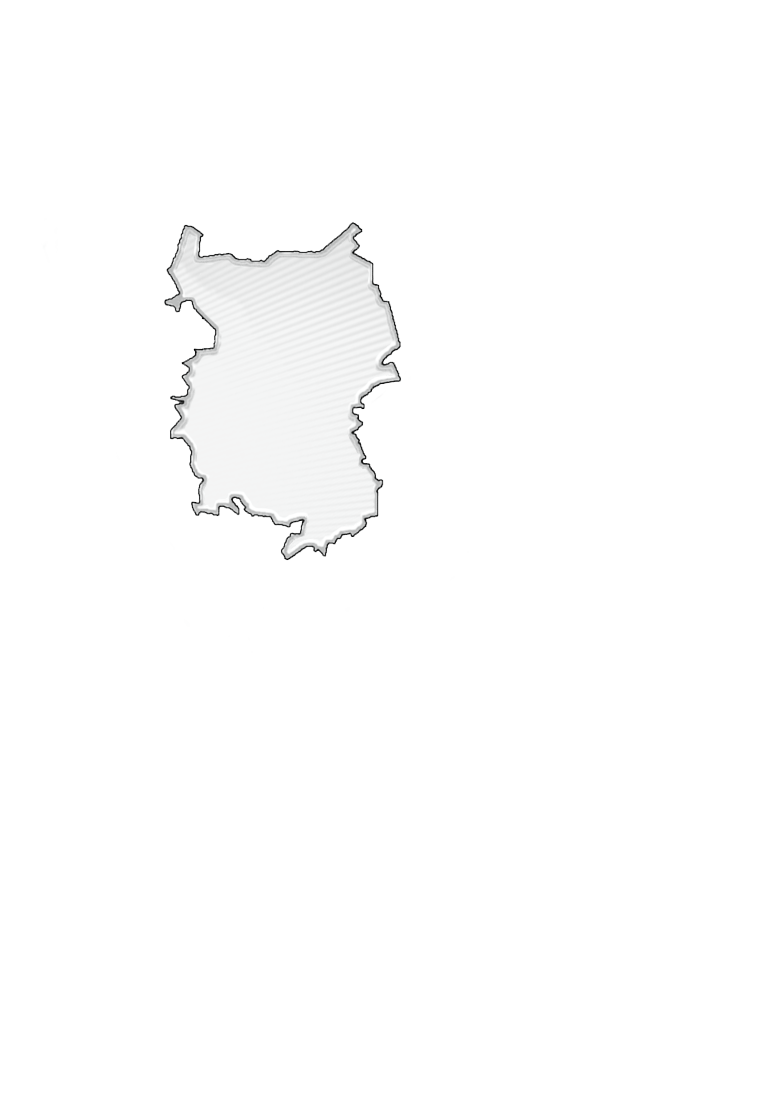 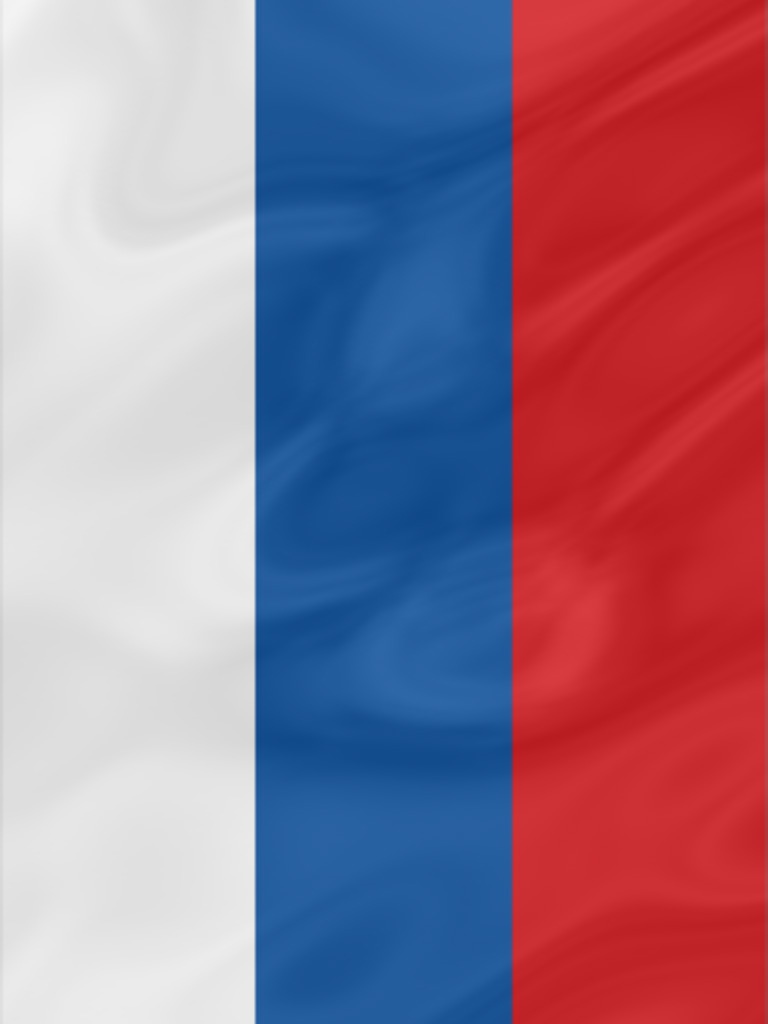 Подготовка издания осуществлялась специалистами Территориального органа Федеральной службы государственной статистики по Омской области.Социально-экономическое положение Омской области за январь – февраль 2024 года: Докл. / Омскстат. - Омск, 2023. – 54 с.В докладе представлена официальная статистическая информация о социально-экономическом положении Омской области в январе-феврале 2024 года.Материалы доклада освещают положение основных видов экономической деятельности. Публикуются официальные статистические данные по производству товаров и услуг, строительству, сельскому хозяйству, оптовому и 
потребительскому рынкам, ценам, финансам, рынку труда, уровню жизни 
населения, демографической ситуации и другим показателям. Данные по отдельным показателям, по сравнению с опубликованными ранее, уточнены, по ряду показателей являются предварительными.Значения данных, обозначенные «…», по отдельным показателям в разделе «Финансы» не публикуются в целях обеспечения конфиденциальности первичных статистических данных, полученных от организаций, в соответствии с Федеральным законом от 29.11.2007 № 282-ФЗ «Об официальном 
статистическом учете и системе государственной статистики в Российской 
Федерации» (п.5 ст.4; ч.1 ст.9).СОКРАЩЕНИЯУсловные обозначения:	-	явление отсутствует;	...	данных не имеется;	0,0	небольшая величина.В отдельных случаях незначительные расхождения итогов от суммы
слагаемых объясняются округлением данных.С О Д Е Р Ж А Н И ЕI. ОСНОВНЫЕ ЭКОНОМИЧЕСКИЕ И СОЦИАЛЬНЫЕ ПОКАЗАТЕЛИ   ОМСКОЙ ОБЛАСТИ	4II. ЭКОНОМИЧЕСКАЯ СИТУАЦИЯ В ОМСКОЙ ОБЛАСТИ	61. Производство товаров и услуг	61.1. Промышленное производство	61.2. Сельское хозяйство	91.3. Строительство	111.4. Транспорт	132. Рынки товаров и услуг	142.1. Розничная торговля	142.2. Рестораны, кафе, бары	162.3. Рынок платных услуг населению	172.4. Оптовая торговля	183. Демография организаций	194. Инвестиции в нефинансовые активы 	225. Цены	225.1. Потребительские цены	235.2. Цены производителей	266. Финансы	306.1. Налоговая статистика	306.2. Просроченная кредиторская задолженность организаций	30III. СОЦИАЛЬНАЯ СФЕРА	321. Заработная плата	322. Занятость и безработица	36IV. ДЕМОГРАФИЯ	38Методологический комментарий	40I. ОСНОВНЫЕ ЭКОНОМИЧЕСКИЕ И СОЦИАЛЬНЫЕ ПОКАЗАТЕЛИ 
ОМСКОЙ ОБЛАСТИII. ЭКОНОМИЧЕСКАЯ СИТУАЦИЯ В ОМСКОЙ ОБЛАСТИПроизводство товаров и услуг1.1. Промышленное производствоИндекс промышленного производства 1) в феврале 2024 года по сравнению с соответствующим периодом 2023 года составлял 118,7 процента, 
в январе-феврале 2024 года – 108,8 процента.Индекс промышленного производстваИндексы производства по видам экономической деятельностиОбъем отгруженных товаров собственного производства, 
выполненных работ и услуг собственными силами
по видам экономической деятельности
(в действующих ценах)1.2. Сельское хозяйствоЖивотноводство Поголовье крупного рогатого скота в сельскохозяйственных организациях на конец февраля 2024 года, по расчетам, составляло 146,1 тыс. голов (на 6,7 % меньше по сравнению с соответствующей датой предыдущего года), из него коров – 58,2 тыс. голов (на 6,5 % меньше), свиней – 274,6 тыс. голов (на 5,4 % больше), птицы – 4780,6 тыс. голов (на 20,7 % меньше).Динамика поголовья скота и птицы 
в сельскохозяйственных организациях в 2024 годуПроизводство скота и птицы на убой (в живом весе) по сравнению с январем – февралем 2023 года, по расчетам, сократилось на 9,3 процента, молока – на 0,7 процента, яиц – на 15,1 процента.Производство основных видов продукции животноводства
в сельскохозяйственных организацияхНадой молока на одну корову в сельскохозяйственных организациях 
(без субъектов малого предпринимательства) в январе-феврале 2024 года составлял 980 килограммов (в январе-феврале 2023 г. – 914 кг.), средняя яйценоскость одной курицы-несушки – 50 штук яиц (в январе-феврале 2023 г. – 49 шт.).По сравнению с соответствующим периодом предыдущего года в структуре производства скота и птицы на убой (в живом весе) в сельскохозяйственных организациях отмечалось увеличение удельного веса производства мяса крупного рогатого скота и свиней при снижении доли производства мяса птицы.Производство основных видов скота и птицы на убой (в живом весе) 
в сельскохозяйственных организацияхВ сельскохозяйственных организациях (без субъектов малого предпринимательства) обеспеченность скота кормами на конец февраля 2024 года в расчете на 1 условную голову скота по сравнению с соответствующей датой предыдущего года была выше на 10,6 процента.Наличие кормов в сельскохозяйственных организациях 
(без субъектов малого предпринимательства)1.3. СтроительствоСтроительная деятельность. Объем работ, выполненных по виду экономической деятельности «Строительство» 1), в феврале 2024 года составлял 8618,7 млн. рублей или 106,5 процента 2) к соответствующему периоду предыдущего года, в январе-феврале 2024 года – 15607,1 млн. рублей или 125,4 процента.Динамика объема работ, выполненных по виду 
экономической деятельности «Строительство» 1)1) Включая объем работ, не наблюдаемых прямыми статистическими методами.2) В сопоставимых ценах.Жилищное строительство. Организациями и индивидуальными застройщиками в январе-феврале 2024 года введено в действие 1558 квартир общей площадью 200,6 тыс. кв. метров. Индивидуальными застройщиками введено в действие 1180 квартир общей площадью 179,1 тыс. кв. метров. Динамика ввода в действие 
общей площади жилых домов 1)1) С учетом жилых домов, построенных населением на земельных участках, предназначенных для 
ведения садоводства.1.4 Транспорт
Динамика грузооборота и пассажирооборота 
автомобильного транспорта
1) Грузооборот на коммерческой основе по организациям (без субъектов малого предпринимательства), средняя численность работников которых превышала 15 человек.2) Без заказных автобусов, включая маршрутные такси.3) Темпы изменения показателя приведены без учета демографии организаций (т.е. по несопоставимому кругу организаций).2. Рынки товаров и услуг 1)2.1. Розничная торговляОборот розничной торговли в феврале 2024 года составлял 39581,9 млн рублей, что в сопоставимых ценах соответствует 110,5 процента к соответствующему периоду 2023 года, в январе-феврале 2024 года – 78623,0 млн 
рублей, или 110,0 процента.Динамика оборота розничной торговлиОборот розничной торговли в январе-феврале 2024 года на 98,2 процента формировался торгующими организациями и индивидуальными предпринимателями, осуществляющими деятельность вне рынка, доля розничных рынков и ярмарок соответствовала 1,8 процента (в январе-феврале 2023 года – 97,8% и 2,2% соответственно).Оборот розничной торговли торгующих организаций 
и продажа товаров на розничных рынках и ярмаркахВ январе-феврале 2024 года в структуре оборота розничной торговли удельный вес пищевых продуктов, включая напитки, и табачных изделий составлял 45,5 процента, непродовольственных товаров – 54,5 процента (в январе-феврале 2023 года – 43,6% и 56,4% соответственно).Динамика оборота розничной торговли 
пищевыми продуктами, включая напитки, и табачными изделиями и непродовольственными товарами2.2. Рестораны, кафе, бары 1)Оборот общественного питания в феврале 2024 года составлял 2517,4 млн рублей, что в сопоставимых ценах соответствует 122,6 процента к соответствующему периоду 2023 года, в январе-феврале 2024 года – 5065,3 млн 
рублей, или 116,3 процента.Динамика оборота общественного питания2.3. Рынок платных услуг населению 1)Объем платных услуг, оказанных населению Омской области в январе-феврале 2024 года, по оперативным данным составлял 23,9 млрд рублей, что на 6,2 процента больше, чем в январе-феврале 2023 года. Динамика объема платных услуг 2.4. Оптовая торговля 1)Оборот оптовой торговли в январе-феврале 2024 года составлял 125713,9 млн рублей, или 100,0 процента к январю-февралю 2023 года. На долю субъектов малого предпринимательства приходилось 38,7 процента оборота оптовой торговли.Динамика оборота оптовой торговлиОборот оптовой торговли в январе-феврале 2024 года на 71,1 процента формировался организациями оптовой торговли, оборот которых составлял 46277,6 млн рублей, или 98,9 процента к январю-февралю 2023 года. 3. Демография организаций 1)В феврале 2024 года на территории Омской области зарегистрировано 2) 
147 организаций (в феврале 2023 г. – 323) и ликвидировано 3) 190 организаций 
(в феврале 2023 г. – 279).Демография организаций 
по видам экономической деятельности(единиц)Исключая филиалы, представительства и другие обособленные подразделения юридических лиц.Вновь созданные или изменившие адрес местонахождения на территорию Омской области.Официально ликвидированные или изменившие адрес местонахождения на территорию другого субъекта Российской Федерации.ПродолжениеОкончаниеДемография организаций по формам собственности(единиц)4. Инвестиции в нефинансовые активыДинамика инвестиций в основной капитал 1) 2)    5. ЦеныИндексы цен и тарифов5.1. Потребительские ценыИндекс потребительских цен на товары и услуги в Омской области в феврале 2024 года по сравнению с предыдущим месяцем составил 100,9 процента, в том числе на продовольственные товары – 100,7 процента, непродовольственные товары – 100,1 процента, услуги – 102,2 процента.Индексы потребительских цен и тарифов на товары и услугиБазовый индекс потребительских цен (БИПЦ), исключающий изменения цен на отдельные товары, подверженные влиянию факторов, которые носят административный, а также сезонный характер, в феврале 2024 года составил 100,6 процента, с начала года – 101,7 процента (в феврале 2023 г. – 99,8%, с начала года – 100,5%).Стоимость фиксированного набора потребительских товаров и услуг для межрегиональных сопоставлений покупательной способности населения по Омской области в феврале 2024 года составила 18867,01 рубля и по сравнению с предыдущим месяцем повысилась на 0,2 процента, с начала года – на 0,9 процента (в феврале 2023 г. – не изменилась, с начала года – повысилась на 1,0%). Средний уровень цен на продовольственные товары в феврале 2024 
года повысился на 0,7 процента, с начала года – на 2,2 процента (в феврале 2023 г. – снизился на 0,4%, с начала года – повысился на 1,7%).Максимальное изменение ценна отдельные продовольственные товарыв феврале 2024 годаСтоимость условного (минимального) набора продуктов питания по 
Омской области в конце февраля 2024 года составила 5199,32 рубля и по сравнению с предыдущим месяцем повысилась на 0,2 процента, с начала года – на 1,7 процента (в феврале 2023 г. – повысилась на 0,6%, с начала года – на 2,3%).Цены на непродовольственные товары в феврале 2024 года повысились на 0,1 процента, с начала года – на 1,2 процента (в феврале 2023 г. – не изменились, с начала года – повысились на 0,2%).Максимальное изменение ценна отдельные непродовольственные товарыв феврале 2024 годаЦены и тарифы на услуги в феврале 2024 года в среднем повысились 
на 2,2 процента, с начала года – на 3,0 процента (в феврале 2023 г. – на 0,5%, 
с начала года – на 1,0%).Максимальное изменение цен (тарифов) 
на отдельные услугив феврале 2024 годаСредние тарифы на жилищно-коммунальные услугив феврале 2024 года5.2. Цены производителейИндекс цен производителей промышленных товаров в феврале 
2024 года относительно предыдущего месяца составил 101,2 процента, 
из него в добыче полезных ископаемых – 106,1 процента, обрабатывающих 
производств – 101,3 процента, в обеспечении электрической энергией, газом и паром; кондиционирование воздуха – 100,1 процента, в водоснабжении; водоотведении, организации сбора и утилизации отходов, деятельность 
по ликвидации загрязнений – 100,0 процента.Изменение цен производителей промышленных товаровИндексы цен производителей промышленных товаров
по видам экономической деятельностиПродолжениеИндекс тарифов на грузовые перевозки в среднем по всем видам 
транспорта в феврале 2024 года по сравнению с предыдущим месяцем составил 100,8 процента.Индексы тарифов на грузовые перевозки по видам транспорта	6. Финансы6.1. Налоговая статистика(по оперативным данным Федеральной налоговой службы)Поступление налогов, сборов и иных обязательных платежей 
в бюджетную систему Российской Федерации
в январе6.2. Просроченная кредиторская задолженность организаций 1)Кредиторская задолженность на конец января 2024 года составляла 293699,7 млн рублей, из нее на просроченную приходилось 2,2 процента (на конец января 2023 г. – 1,7%, на конец декабря 2023 г. – 1,9%).Просроченная кредиторская задолженность 
по видам экономической деятельностина конец января 2024 годаПродолжениеIII. СОЦИАЛЬНАЯ СФЕРА		1. Заработная платаСредняя номинальная заработная плата, начисленная работникам за январь 2024 года, составляла 55585,2 рубля и по сравнению с соответствующим периодом 2023 года увеличилась на 18,4 процента. Реальная начисленная заработная плата, рассчитанная с учетом индекса потребительских цен, в январе 2024 года соответствовала 110,3 процента к уровню января 2023 года. Динамика среднемесячной номинальной и реальной 
начисленной заработной платы1) Темпы роста (снижения) рассчитаны по сопоставимому перечню организаций отчетного 
   и предыдущих периодов.2) Предварительные данные.Средняя номинальная начисленная заработная плата 
работников организаций по видам экономической деятельности 2. Занятость и безработицаЧисленность рабочей силы (по данным выборочного обследования рабочей силы среди населения в возрасте 15 лет и старше) в среднем за декабрь 2023 года-февраль 2024 года составляла 925,6 тыс. человек. В составе рабочей силы 895,1 тыс. человек были заняты экономической деятельностью и 30,5 тыс. человек не имели занятия, но активно его искали (в соответствии с методологией Международной Организации Труда классифицировались как безработные). Уровень занятости населения соответствовал 59,8 процента, уровень безработицы – 3,3 процента.Динамика численности рабочей силы 1) 
(в возрасте от 15 лет и старше)Число замещенных рабочих мест работниками списочного состава, совместителями и лицами, выполнявшими работы по договорам гражданско-правового характера, в организациях (без субъектов малого предпринимательства), средняя численность работников которых превышала 15 человек, в январе 2024 года составляло 395,6 тыс. человек. Число замещенных рабочих мест в организацияхБезработица
(по данным Министерства труда и социального развития 
Омской области)
Численность незанятых трудовой деятельностью граждан, состоявших на регистрационном учете в государственных учреждениях службы занятости населения, к концу февраля 2024 года составляла 10,6 тыс. человек, из них статус безработного имели 8,6 тыс. человек.Динамика численности незанятых трудовой деятельностью граждан, состоявших на учете в государственных учреждениях службы занятости населения IV. ДЕМОГРАФИЯВ январе 2024 года демографическая ситуация в области характеризовалась следующими данными: Показатели естественного движения населения
в январеВ январе 2024 года миграционная ситуация в области характеризовалась следующими данными: Общие итоги миграциив январеПоказатели международной миграциив январеМетодологический комментарийИндекс производства – относительный показатель, характеризующий изменение масштабов производства в сравниваемых периодах. Различают индивидуальные и сводные индексы производства. Индивидуальные индексы отражают изменение выпуска одного продукта и исчисляются как отношение объемов производства данного вида продукта в натурально-вещественном выражении в сравниваемых периодах. Сводный индекс производства характеризует совокупные изменения  производства всех видов продукции и отражает изменение создаваемой в процессе производства стоимости в результате изменения только физического объема производимой продукции. Для исчисления сводного индекса производства индивидуальные индексы по конкретным видам продукции поэтапно агрегируются в индексы по видам деятельности, подгруппам, группам, подклассам, классам, подразделам и разделам ОКВЭД. Индекс промышленного производства – агрегированный индекс производства по видам экономической деятельности «Добыча полезных ископаемых», «Обрабатывающие производства», «Обеспечение электрической энергией, газом и паром; кондиционирование воздуха», «Водоснабжение; водоотведение, организация сбора и утилизации отходов, деятельность по ликвидации загрязнений».По категории «сельскохозяйственные организации» показаны данные по хозяйственным товариществам, обществам и партнерствам, производственным кооперативам, унитарным предприятиям, подсобным хозяйствам несельскохозяйственных организаций и учреждений.К хозяйствам населения относятся личные подсобные и другие индивидуальные хозяйства граждан в сельских и городских поселениях, а также хозяйства граждан, имеющих земельные участки в садоводческих и огороднических некоммерческих объединениях. Личные подсобные хозяйства – форма непредпринимательской деятельности по производству и переработке сельскохозяйственной продукции, осуществляемой личным трудом гражданина и членов его семьи в целях удовлетворения личных потребностей на земельном участке, предоставленном или приобретенном для ведения личного подсобного хозяйства. Землепользование хозяйств может состоять из приусадебных и полевых участков. Садоводческое и огородническое некоммерческое товарищество – некоммерческая организация, создаваемая гражданами для ведения садоводства и огородничества в соответствии с Гражданским кодексом Российской Федерации. Крестьянское (фермерское) хозяйство – объединение граждан, связанных родством и (или) свойством, имеющих в общей собственности имущество и совместно осуществляющих производственную и иную хозяйственную деятельность (производство, переработку, хранение, транспортировку и реализацию сельскохозяйственной продукции), основанную на их личном участии. Индивидуальный предприниматель по сельскохозяйственной деятельности – гражданин (физическое лицо), занимающийся предпринимательской деятельностью без образования юридического лица с момента его государственной регистрации в соответствии с Гражданским кодексом Российской Федерации и заявивший в Свидетельстве о государственной регистрации виды деятельности, отнесенные согласно Общероссийскому классификатору видов экономической деятельности (ОКВЭД2) к сельскому хозяйству. Данные о поголовье скота, производстве и реализации основных сельскохозяйственных продуктов по всем сельхозпроизводителям определяются: по сельскохозяйственным организациям – на основании сведений форм федерального статистического наблюдения (по субъектам малого предпринимательства – с применением выборочного метода наблюдения); по хозяйствам населения, крестьянским (фермерским) хозяйствам и индивидуальным предпринимателям – по материалам выборочных обследований.Поголовье скота и птицы включает поголовье всех возрастных групп соответствующего вида сельскохозяйственных животных.Производство cкота и птицы на убой (в живом весе) включает проданные сельхозпроизводителями скот и птицу для забоя на мясо, а также забитые в сельскохозяйственных организациях, крестьянских (фермерских) хозяйствах, у индивидуальных предпринимателей и в хозяйствах населения. Производство молока характеризуется фактически надоенным сырым коровьим, козьим и кобыльим молоком, независимо от того, было ли оно реализовано или потреблено в хозяйстве на выпойку молодняка. Молоко, высосанное молодняком при подсосном его содержании, в продукцию не включается и не учитывается при определении средних удоев.При расчете среднего годового надоя молока на одну корову производство молока, полученного от коров молочного стада, делится на их среднее поголовье.Производство яиц включает их сбор от всех видов сельскохозяйственной птицы, в том числе и яйца, пошедшие на воспроизводство птицы (инкубация и др.).Объем выполненных работ по виду деятельности «Строительство» - это работы, выполненные организациями собственными силами по виду деятельности «Строительство» на основании договоров и (или) контрактов, заключаемых с заказчиками. В стоимость этих работ включаются работы по строительству новых объектов, капитальному и текущему ремонту, реконструкции, модернизации жилых и нежилых зданий и инженерных сооружений. Данные приводятся с учетом объемов, выполненных субъектами малого предпринимательства, организациями министерств и ведомств, имеющих воинские подразделения, и объемов скрытой и неформальной деятельности в строительстве.	Общая площадь жилых домов состоит из жилой площади и площади подсобных (вспомогательных) помещений в квартирных домах и общежитиях постоянного типа, в домах для инвалидов и престарелых, спальных помещений детских домов и школ-интернатов. К площадям подсобных (вспомогательных) помещений квартир относится площадь кухонь, внутриквартирных коридоров, ванных, душевых, туалетов, кладовых, встроенных шкафов, а также отапливаемых и пригодных для проживания мансард, мезонинов, веранд и террас. В общежитиях к подсобным (вспомогательным) помещениям также относятся помещения культурно-бытового назначения и медицинского обслуживания. Площадь лоджий, балконов, холодных веранд, террас, кладовых включается в общую площадь с установленными понижающими коэффициентами.В данные об общем числе построенных квартир включены квартиры в жилых домах квартирного и гостиничного типа и общежитиях, построенных в городских поселениях и сельской местности организациями всех форм собственности и индивидуальными застройщиками. Грузооборот автомобильного транспорта – объем работы автомобильного транспорта организаций всех видов экономической деятельности по перевозкам грузов. Единицей измерения является тонно-километр, т.е. перемещение 1 тонны груза на 1 километр. Исчисляется суммированием произведений массы перевезенных грузов каждой перевозки 
в тоннах на расстояние перевозки в километрах.Пассажирооборот автомобильного транспорта – объем работы автомобильного транспорта по перевозкам пассажиров. Единицей измерения является пассажиро-километр. Определяется суммированием произведений количества пассажиров по каждой позиции перевозки на расстояние перевозки.Оборот розничной торговли - выручка от продажи товаров населению для личного потребления или использования в домашнем хозяйстве за наличный расчет или оплаченных по кредитным карточкам, расчетным чекам банков, по перечислениям со счетов вкладчиков, по поручению физического лица без открытия счета, посредством платежных карт (электронных денег).Стоимость товаров, проданных (отпущенных) отдельным категориям населения со скидкой, или полностью оплаченных органами социальной защиты, включается в оборот розничной торговли в полном объеме. В оборот розничной торговли не включается стоимость товаров, проданных (отпущенных) из розничной торговой сети юридическим лицам (в том числе организациям социальной сферы, спецпотребителям и т.п.) и индивидуальным предпринимателям, и оборот общественного питания.Оборот розничной торговли включает данные как по организациям, для которых эта деятельность является основной, так и по организациям других видов деятельности, осуществляющим продажу товаров населению через собственные торговые заведения, или с оплатой через свою кассу. Оборот розничной торговли также включает стоимость товаров, проданных населению индивидуальными предпринимателями и физическими лицами на розничных рынках и ярмарках.Оборот розничной торговли формируется по данным сплошного федерального статистического наблюдения за организациями, не относящимися к субъектам малого предпринимательства, которое проводится с месячной периодичностью, ежеквартальных выборочных обследований малых предприятий розничной торговли (за исключением микропредприятий) и розничных рынков и ярмарок, а также ежегодных выборочных обследований индивидуальных предпринимателей и микропредприятий с распространением полученных данных на генеральную совокупность объектов наблюдения.Оборот розничной торговли приводится в фактических продажных ценах, включающих торговую наценку, налог на добавленную стоимость и аналогичные обязательные платежи.Под торговой сетью, в соответствии с п. 8 статьи 2 Федерального закона от 28 декабря 2009 г. № 381-ФЗ «Об основах государственного регулирования торговой деятельности в Российской Федерации», понимается совокупность двух и более торговых объектов, которые принадлежат на законном основании хозяйствующему субъекту или нескольким хозяйствующим субъектам, входящим в одну группу лиц в соответствии с Федеральным законом «О защите конкуренции», или совокупность двух и более торговых объектов, которые используются под единым коммерческим обозначением или иным средством индивидуализации. Информация по розничным торговым сетям формируется на основе их перечня, составленного органами государственной власти субъектов Российской Федерации.Оборот общественного питания - выручка от продажи собственной кулинарной продукции и покупных товаров без кулинарной обработки населению для потребления, главным образом, на месте, а также организациям и индивидуальным предпринимателям для организации питания различных контингентов населения.В оборот общественного питания включается стоимость кулинарной продукции и покупных товаров, отпущенных: работникам организаций с последующим удержанием из заработной платы; на дом по заказам населению; на рабочие места по заказам организаций и индивидуальных предпринимателей; транспортным организациям в пути следования сухопутного, воздушного, водного транспорта; для обслуживания приемов, банкетов и т. п.; организациями общественного питания организациям социальной сферы (школам, больницам, санаториям, домам престарелых и т.п.) в объеме фактической стоимости питания; по абонементам, талонам и т. п. в объеме фактической стоимости питания; стоимость питания в учебных учреждениях, в том числе представляемого для отдельных категорий учащихся на льготной основе за счет средств бюджета, включается в объеме фактической стоимости питания.Оборот общественного питания включает данные как по организациям, для которых эта деятельность является основной, так и по организациям других видов деятельности, осуществляющим продажу кулинарной продукции и покупных товаров для потребления через собственные заведения общественного питания.Оборот общественного питания формируется по данным сплошного федерального статистического наблюдения за организациями, не относящимися к субъектам малого предпринимательства, которое проводится с месячной периодичностью, ежеквартального выборочного обследования малых предприятий (за исключением микропредприятий), а также ежегодных выборочных обследований индивидуальных предпринимателей и микропредприятий с распространением полученных данных на генеральную совокупность объектов наблюдения.Оборот общественного питания приводится в фактических продажных ценах, включающих наценку общественного питания, налог на добавленную стоимость и аналогичные обязательные платежи.Динамика оборота розничной торговли (общественного питания) определяется путем сопоставления величины оборота в сравниваемых периодах в сопоставимых ценах.В соответствии с требованиями системы национальных счетов оборот розничной торговли и общественного питания организаций досчитываются на объемы деятельности, не наблюдаемой прямыми статистическими методами.Объем платных услуг населению представляет собой денежный эквивалент объема услуг, оказанных резидентами российской экономики (юридическими лицами, индивидуальными предпринимателями, самозанятыми, нотариусами и адвокатами, учредившими адвокатские кабинеты) гражданам Российской Федерации, а также гражданам других государств (нерезидентам), потребляющим те или иные услуги на территории Российской Федерации. Этот показатель формируется в соответствии с методологией формирования официальной статистической информации об объеме платных услуг населению, утвержденной приказом Росстата от 20.12.2023 № 668. Информационными источниками формирования показателя «Объем платных услуг населению» являются данные форм федеральных статистических наблюдений Росстата, агрегированные данные выборочных обследований бюджетов домашних хозяйств и административные данные.Данные об объеме платных услуг населению в распределении по видам приведены в соответствии с Общероссийским классификатором продукции по видам экономической деятельности. В объем транспортных услуг, оказанных населению, услуги железнодорожного и авиационного транспорта включаются с месячным опозданием. Динамика объема платных услуг населению определяется путем сопоставления величины объема в сравниваемых периодах в сопоставимых ценах. Оборот оптовой торговли – стоимость отгруженных товаров, приобретенных ранее на стороне в целях перепродажи юридическим лицам и индивидуальным предпринимателям для профессионального использования (переработки или дальнейшей продажи). Оборот оптовой торговли приводится в фактических продажных ценах, включающих торговую наценку, налог на добавленную стоимость, акциз, экспортную пошлину, таможенные сборы и аналогичные обязательные платежи. Сумма вознаграждения комиссионеров (поверенных, агентов) отражается по фактической стоимости, включая НДС.Оборот оптовой торговли включает данные по организациям с основным видом экономической деятельности «оптовая торговля, включая торговлю через агентов, кроме торговли автотранспортными средствами и мотоциклами» и по организациям других видов деятельности, осуществляющих оптовую торговлю.Оборот оптовой торговли формируется по данным сплошного федерального статистического наблюдения за организациями (предприятиями), не относящимися к субъектам малого предпринимательства, выборочного обследования малых предприятий оптовой торговли (кроме микропредприятий), которые проводятся с месячной периодичностью, ежеквартальных выборочных обследований малых предприятий всех видов деятельности (кроме микропредприятий), а также ежегодных выборочных обследований микропредприятий и индивидуальных предпринимателей с распространением полученных по выборочным обследованиям данных на генеральную совокупность объектов наблюдения. Кроме того, в соответствии с требованиями системы национальных счетов оборот оптовой торговли досчитывается на объемы скрытой деятельности.Объемы оборота оптовой торговли ежеквартально уточняются по результатам выборочного обследования малых организаций.В основу формирования приведенных статистических данных положены сведения о государственной регистрации юридических лиц и индивидуальных предпринимателей, предоставленные в соответствии с Постановлением Правительства Российской Федерации от 22.12.2011 № 1092 ФНС России из Единого государственного реестра юридических лиц (ЕГРЮЛ) и из Единого государственного реестра индивидуальных предпринимателей (ЕГРИП). Сведения поступают в течение 5 рабочих дней с момента их внесения в ЕГРЮЛ и ЕГРИП.Распределение по видам экономической деятельности, организационно-правовым формам, формам собственности, территории Омской области 
приведено на основе применения для идентификации хозяйствующих субъектов кодов общероссийских классификаторов технико-экономической и 
социальной информации. Распределение по видам экономической деятельности осуществляется по виду деятельности, заявленному юридическими лицами при государственной регистрации в качестве основного Инвестиции в основной капитал (в части новых и поступивших по импорту основных средств)  – затраты на строительство, реконструкцию (включая расширение и модернизацию) объектов, которые приводят к увеличению их первоначальной стоимости, приобретение машин, оборудования, транспортных средств, производственного инвентаря, бухгалтерский учет которых осуществляется в порядке, установленном для учета вложений во внеоборотные активы, на формирование рабочего, продуктивного и племенного стада, насаждение и выращивание многолетних культур и т.д., инвестиции в объекты интеллектуальной собственности: произведение науки, литературы и искусства, программное обеспечение и базы данных для ЭВМ, изобретения, полезные модели, промышленные образцы, селекционные достижения; произведенные нематериальные поисковые затраты.Инвестиции в основной капитал учитываются без налога на добавленную стоимость. Индекс физического объема инвестиций в основной капитал рассчитан в сопоставимых ценах. В качестве сопоставимых цен приняты среднегодовые цены предыдущего года.Индекс потребительских цен на товары и услуги характеризует изменение во времени общего уровня цен на товары и услуги, приобретаемые населением для непроизводственного потребления. Он измеряет отношение стоимости фиксированного набора товаров и услуг в текущем периоде к его стоимости в базисном периоде.Расчет индекса потребительских цен производится ежемесячно на базе статистических данных, полученных в результате наблюдения за уровнем и динамикой цен в регионе по выборочной сети организаций торговли и услуг всех форм собственности, а также в местах реализации товаров и предоставления услуг физическими лицами. В набор товаров и услуг, разработанный для наблюдения за ценами, репрезентативно включено 561 товаров (услуг) - представителей. Отбор товаров и услуг произведен с учетом их относительной важности для потребления населением, представительности с точки зрения отражения динамики цен на однородные товары, устойчивого наличия их в продаже.Стоимость фиксированного набора потребительских товаров и услуг для межрегиональных сопоставлений покупательной способности исчисляется на основе единых объемов потребления, средних цен по России и ее субъектам. Состав набора утверждается правовым актом Росстата и размещается на его официальном сайте. В состав набора включены 83 наименования товаров и услуг, в том числе 30 видов продовольственных товаров, 41 вид непродовольственных товаров и 12 видов услуг. Данные о стоимости набора приведены в расчете на одного человека в месяц.Стоимость условного (минимального) набора продуктов питания отражает межрегиональную дифференциацию уровней потребительских цен на продукты питания, входящие в него. Рассчитывается на основе единых, установленных в целом по Российской Федерации, условных объемов потребления продуктов питания и средних потребительских цен на них по субъектам Российской Федерации. В состав минимального набора продуктов питания включено 33 наименования продовольственных товаров. Данные о стоимости набора приведены в расчете на одного человека в месяц.Базовый индекс потребительских цен (БИПЦ) рассчитывается на основании набора потребительских товаров и услуг, используемого для расчета сводного индекса потребительских цен, за исключением отдельных товарных групп и видов товаров и услуг, цены на которые в основной массе регулируются на федеральном и региональном уровнях, а также в значительной степени подвержены воздействию сезонного фактора.Индекс цен производителей промышленных товаров рассчитывается на основе зарегистрированных цен на товары (услуги) – представители в базовых организациях. Цены производителей представляют собой фактически сложившиеся на момент регистрации цены на произведенные в отчетном периоде товары (оказанные услуги), предназначенные для реализации на внутрироссийский рынок и на экспорт (без косвенных товарных налогов – налога на добавленную стоимость, акциза и других налогов, не входящих в себестоимость, без стоимости транспортировки до потребителя).Рассчитанные по товарам (услугам) - представителям индексы цен производителей последовательно агрегируются в индексы цен соответствующих видов, групп, классов, разделов экономической деятельности. В качестве весов используются данные об объеме производства в стоимостном выражении за базисный период.Индекс цен производителей сельскохозяйственной продукции исчисляется на основании регистрации в отобранных для наблюдения сельскохозяйственных организациях цен на основные виды товаров-представителей, реализуемых заготовительным, перерабатывающим организациям, на рынке, через собственную торговую сеть, населению непосредственно с транспортных средств, на ярмарках, биржах, аукционах, организациям, коммерческим структурам и т.п. Цены производителей сельскохозяйственной продукции приводятся с учетом надбавок и скидок за качество реализованной продукции без расходов на транспортировку, экспедирование, погрузку и разгрузку продукции, а также налога на добавленную стоимость.Сводный индекс цен на продукцию (затраты, услуги) инвестиционного назначения отражает общее изменение цен в строительстве объектов различных видов экономической деятельности и рассчитывается как агрегированный показатель из индексов цен производителей на строительную продукцию, приобретения машин и оборудования инвестиционного назначения и на прочую продукцию (затраты, услуги) инвестиционного назначения, взвешенных по доле этих элементов в общем объеме инвестиций в основной капитал.Индекс цен производителей на строительную продукцию формируется из индексов цен на строительно-монтажные работы и на прочие затраты, включенные в сводный сметный расчет строительства, взвешенных по доле этих элементов в общем объеме инвестиций в жилища, здания и сооружения. Расчет индекса цен на строительно-монтажные работы проводится на основе данных формы отчетности о ценах на материалы, детали и конструкции, приобретенные базовыми подрядными организациями, а также на базе технологических моделей, разработанных по видам экономической деятельности с учетом территориальных особенностей строительства.Индексы тарифов на грузовые перевозки характеризуют изменение фактически действующих тарифов на грузовые перевозки за отчетный период без учета изменения за этот период структуры перевезенных грузов по разнообразным признакам: по виду и размеру отправки груза, скорости доставки, расстоянию перевозки, территории перевозки, типу подвижного состава, степени использования его грузоподъемности и др.Сводный индекс тарифов на грузовые перевозки всеми видами транспорта рассчитывается исходя из индексов тарифов на перевозку грузов отдельными видами транспорта (трубопроводным, внутренним водным, автомобильным), взвешенных на объемы доходов от перевозки грузов соответствующими видами транспорта за базисный период. По каждому виду транспорта регистрируются тарифы на услуги-представители. За услугу-представитель принимается перевозка одной тонны массового груза определенным видом транспорта на фиксированное расстояние. Регистрация тарифов осуществляется в выборочной совокупности транспортных организаций.Кредиторская задолженность - задолженность по расчетам с поставщиками и подрядчиками за поступившие материальные ценности, выполненные работы и оказанные услуги, в том числе задолженность, обеспеченная векселями выданными; задолженность по расчетам с дочерними и зависимыми обществами по всем видам операций; с рабочими и служащими по оплате труда, представляющая собой начисленные, но не выплаченные суммы оплаты труда; задолженность по отчислениям на государственное социальное страхование, пенсионное обеспечение и медицинское страхование работников организации, задолженность по всем видам платежей в бюджет и внебюджетные фонды; задолженность организации по платежам по обязательному и добровольному страхованию имущества и работников организации и другим видам страхования, в которых организация является страхователем; авансы полученные, включающие сумму полученных авансов от сторонних организаций по предстоящим расчетам по заключенным договорам, а также штрафы, пени и неустойки, признанные организацией или по которым получены решения суда (арбитражного суда) или другого органа, имеющего в соответствии с законодательством Российской Федерации право на принятие решения об их взыскании, и отнесенные на финансовые результаты организации, непогашенные суммы заемных средств, подлежащие погашению в соответствии с договорами.Просроченная задолженность - задолженность, не погашенная в сроки, установленные договором.Среднемесячная номинальная начисленная заработная плата работников в целом по России и субъектам Российской Федерации рассчитывается делением фонда начисленной заработной платы работников списочного и не списочного состава, а также внешних совместителей на среднесписочную численность работников и на количество месяцев в отчетном периоде.Среднемесячная номинальная начисленная заработная плата работников по видам экономической деятельности рассчитывается делением фонда начисленной заработной платы работников списочного состава и внешних совместителей на среднесписочную численность работников и на количество месяцев в отчетном периоде.В фонд заработной платы включаются начисленные работникам (с учетом налога на доходы физических лиц и других удержаний в соответствии с законодательством Российской Федерации) суммы оплаты труда в денежной и неденежной формах за отработанное и неотработанное время, компенсационные выплаты, связанные с режимом работы и условиями труда, доплаты и надбавки, премии, единовременные поощрительные выплаты, а также оплата питания и проживания, имеющая систематический характер. Суммы включаются независимо от источников их выплаты, статей бюджетов и предоставленных налоговых льгот, независимо от срока их фактической выплаты.Реальная начисленная заработная плата характеризует покупательную способность заработной платы в отчетном периоде в связи с изменением цен на потребительские товары и услуги по сравнению с базисным периодом. Для этого рассчитывается индекс реальной начисленной заработной платы путем деления индекса номинальной начисленной заработной платы на индекс потребительских цен за один и тот же временной период.Рабочая сила – лица в возрасте 15 лет и старше, которые в рассматриваемый период (обследуемую неделю) считаются занятыми или безработными.Занятые – лица в возрасте 15 лет и старше, которые в рассматриваемый период (обследуемую неделю) выполняли любую деятельность (хотя бы один час в неделю), связанную с производством товаров или оказанием услуг за оплату или прибыль. В численность занятых включаются также лица, временно, отсутствовавшие на рабочем месте в течение короткого промежутка времени и сохранившие связь с рабочим местом во время отсутствия.К безработным (в соответствии со стандартами Международной Организации Труда - МОТ) относятся лица в возрасте 15 лет и старше, которые в рассматриваемый период удовлетворяли одновременно следующим критериям:не имели работы (доходного занятия); занимались поиском работы в течение последних четырех недель, используя при этом любые способы;были готовы приступить к работе в течение обследуемой недели. К безработным относятся также лица, которые в рассматриваемый период не имели работы, но договорились о сроке начала работы (в течение двух недель после обследуемой недели) и не продолжали дальнейшего ее поиска; не имели работы, были готовы приступить, но не искали работу, так как ожидали ответа от администрации или работодателя на сделанное ранее обращение. При этом период ожидания ответа не должен превышать один месяц.Обучающиеся, пенсионеры и инвалиды учитываются в качестве безработных, если они не имели работы, занимались поиском работы и были готовы приступить к ней.Уровень участия в рабочей силе – отношение численности населения, входящего в состав рабочей силы определенной возрастной группы к общей численности населения соответствующей возрастной группы, рассчитанное в процентах.Уровень занятости – отношение численности занятого населения определенной возрастной группы к общей численности населения соответствующей возрастной группы, рассчитанное в процентах.Уровень безработицы - отношение численности безработных определенной возрастной группы к численности рабочей силы (занятых и безработных) соответствующей возрастной группы, рассчитанное в процентах. Информация о численности рабочей силы, занятых и общей численности безработных (применительно к стандартам МОТ) подготавливается по материалам выборочных обследований рабочей силы. Обследование проводится с ежемесячной периодичностью (по состоянию на вторую неделю месяца) на основе выборочного метода наблюдения с последующим распространением итогов на всю численность населения обследуемого возраста. В целях повышения репрезентативности данных о численности и составе рабочей силе показатели занятости и безработицы по субъектам Российской Федерации формируются в среднем за три последних месяца. Годовые данные сформированы в среднем за 12 месяце по совокупности двенадцати последовательных выборок.Безработные, зарегистрированные в государственных учреждениях службы занятости населения - трудоспособные граждане, не имеющие работы и заработка (трудового дохода), проживающие на территории Российской Федерации, зарегистрированные в государственных учреждениях службы занятости населения по месту жительства в целях поиска подходящей работы, ищущие работу и готовые приступить к ней.Число замещенных рабочих мест в организациях определяется суммированием среднесписочной численности работников, средней численности внешних совместителей и средней численности работников, выполнявших работы по договорам гражданско-правового характера. Число замещенных рабочих мест определяется без учета внутреннего совместительства.Среднесписочная численность работников за месяц исчисляется путем суммирования списочной численности работников за каждый календарный день месяца, включая праздничные (нерабочие) и выходные дни, и деления полученной суммы на число календарных дней месяца. Расчет среднесписочной численности работников производится на основании ежедневного учета списочной численности работников, которая должна уточняться в соответствии с приказами о приеме, переводе работников на другую работу и прекращении трудового договора (контракта). В списочную численность включаются наемные работники, работавшие по трудовому договору и выполнявшие постоянную, временную или сезонную работу один день и более, а также работавшие собственники организаций, получавшие заработную плату в данной организации. Не включаются в среднесписочную численность работников:женщины, находившиеся в отпусках по беременности и родам, лица, находившиеся в отпусках в связи с усыновлением новорожденного ребенка непосредственно из родильного дома, а также в дополнительном отпуске по уходу за ребенком;работники, обучающиеся в образовательных учреждениях и находившиеся в дополнительном отпуске без сохранения заработной платы, а также поступающие в образовательные учреждения, находившиеся в отпуске без сохранения заработной платы для сдачи вступительных экзаменов, в соответствии с законодательством Российской Федерации.Сведения о рождениях, смертях, браках и разводах формируются на основе деперсонифицированных данных, ежемесячно поступающих из Федеральной государственной информационной системы «Единый государственный реестр записей актов гражданского состояния» (ФГИС ЕГР ЗАГС) в соответствии с Федеральным законом от 23 июня 2016 г. № 219-ФЗ, постановлением  Правительства Российской Федерации от 29 декабря 2018 г. № 1746. В число родившихся включены только родившиеся живыми.Естественный прирост (убыль) населения – абсолютная величина разности между числами родившихся и умерших за определенный промежуток времени. Его величина может быть как положительной, так и отрицательной. Общие коэффициенты рождаемости и смертности рассчитываются как отношение соответственно числа родившихся живыми и числа умерших за период к среднегодовой численности населения. Исчисляются в промилле 
(на 1000 человек населения).Коэффициент естественного прироста (убыли) получен как разность общих коэффициентов рождаемости и смертности. Исчисляется в промилле.Общие коэффициенты брачности и разводимости вычисляются как отношение соответственно числа заключенных и расторгнутых браков за период к средней численности населения. Исчисляются в промилле (на 1000 человек населения).Коэффициент младенческой смертности исчисляется как сумма двух составляющих, первая из которых – отношение числа умерших в возрасте до одного года из поколения родившихся в том году, для которого исчисляется коэффициент, к общему числу родившихся в том же году; а вторая – отношение числа умерших в возрасте до одного года из поколения родившихся в предыдущем году, к общему числу родившихся в предыдущем году. Исчисляется в промилле (на 1000 родившихся живыми).Данные о миграции населения формируются по итогам ежемесячной разработки форм федерального статистического наблюдения 
№ 1-ПРИБ «Сведения о прибывших гражданах Российской Федерации», 
№ 1-ВЫБ «Сведения о выбывших гражданах Российской Федерации», 
№ 1-ПРИБ_ИнГр «Сведения о прибывших иностранных гражданах и лицах без гражданства», № 1-ВЫБ_ИнГр «Сведения о выбывших иностранных гражданах и лицах без гражданства», представляемых территориальными подразделениями УМВД России по Омской области. Документы составляются при регистрации или снятии с регистрационного учета населения по месту жительства и при регистрации по месту пребывания на срок 9 месяцев и более. Формирование числа выбывших осуществляется автоматически в процессе электронной обработки данных о миграции населения при перемещениях в пределах Российской Федерации, а также по истечению срока пребывания у мигрантов независимо от места прежнего жительства.Общие итоги миграции населения формируются по потокам (направлениям) миграции: миграция в пределах России и международная миграция. При этом миграция в пределах России включает внутрирегиональную миграцию (перемещения между населенными пунктами Омской области). Внутрирегиональная миграция не влияет на изменение численности населения региона в целом.Внешней (для региона) миграцией являются перемещения между Омской областью и другими регионами России или другими государствами. Результат внешней миграции влечет изменение численности населения.Миграционный прирост рассчитывается как разность между числом прибывших на данную территорию и числом выбывших за пределы этой территории за определенный промежуток времени. Его величина может быть как положительной, так и отрицательной (убыль).Общий объем миграции определяется как сумма числа прибывших (прибытий) и числа выбывших (выбытий).Коэффициенты миграции вычисляются аналогично коэффициентам 
естественного движения населения.СОЦИАЛЬНО-ЭКОНОМИЧЕСКОЕ ПОЛОЖЕНИЕОМСКОЙ ОБЛАСТИ ЗА ЯНВАРЬ – ФЕВРАЛЬ 2024 ГОДАДокладОтветственный за выпуск:И.Л. ЧалаяКомпьютерная верстка ОмскстатаО. П. КоломойцеваПри использовании информации ссылка 
на данный источник обязательна.Перепечатке и размножению не подлежит.В соответствии с законодательством Российской Федерации исключительные права на настоящее издание принадлежат Омскстату.-----------------------------------------------------га -гектартыс. -тысяча, тысячи (после цифрового обозначения)ц - центнермлн -миллион (после цифрового обозначения)кг -килограмммлрд -миллиард (после цифрового обозначения)т-км -тонно-километрГкал -гигакалорияпасс.- км -пассажиро-километркВт ч -киловатт - часкв. метр -квадратный метрФевраль
2024 г.Февраль
2024 г.
в % к
февралю
2023 г.Январь-февраль
2024 г.Январь-февраль
2024 г.
в % к
январю-февралю
2023 г.СправочноФевраль
2024 г.Февраль
2024 г.
в % к
февралю
2023 г.Январь-февраль
2024 г.Январь-февраль
2024 г.
в % к
январю-февралю
2023 г.январь-
февраль
2023 г.
в % к 
январю-февралю
2022 г.А12345Индекс промышленного 
производства 1)-118,7-108,8102,9Отгружено товаров собственного производства, выполнено работ и услуг собственными силами по видам деятельности, млн рублей Добыча полезных 
ископаемых305в 2,1 р.590198,842,7Обрабатывающие 
производства46954126,891019120,899,4Обеспечение электрической энергией, газом и паром; 
кондиционирование воздуха8214105,817003106,0112,8Водоснабжение; водоотведение, организация сбора и утилизации отходов, деятельность по ликвидации 
загрязнений129993,5252994,9100,8Объем работ, выполненных по виду деятельности 
«Строительство»2), млн рублей8618,7106,515607,1125,490,4Ввод в действие жилых 
домов3), тыс. кв. метров общей площади91,3161,8200,6139,1111,7Производство продукции 
животноводства в хозяйствах всех категорий, тыс. тоннскот и птица на убой 
(в живом весе)13,294,426,191,3100,4молоко37,2100,672,399,6105,6яйца, млн штук57,089,8114,087,2105,3Оборот розничной торговли, 
млн рублей39581,9110,578623,0110,095,9Объем платных услуг 
населению, млн рублей12249,1105,223938,3106,299,6Индекс потребительских цен 
на товары и услуги, %100,94)108,4-102,15)101,16)Индекс цен производителей промышленных товаров 7), % 101,24)115,9-100,85)97,46)ПродолжениеПродолжениеПродолжениеПродолжениеПродолжениеПродолжениеА12345Среднесписочная численность работников организаций 
в январе 2024 г., тыс. человек  484,598,68)484,598,68)98,79)Общая численность 
безработных (в возрасте 15 лет 
и старше), тыс. человек30,510)74,811)30,510)74,811)62,912)Численность безработных 
граждан, зарегистрированных в государственных учреждениях службы занятости населения, тыс. человек8,613)81,814)8,515)82,275,8Среднемесячная начисленная
заработная плата в январе 
2024 г.номинальная, рублей55585,2118,48)55585,2118,4 8)116,19)реальная, % -110,38)-110,38)105,4 9)1) По видам экономической деятельности «Добыча полезных ископаемых», «Обрабатывающие производства», «Обеспечение электрической энергией, газом и паром; кондиционирование воздуха», «Водоснабжение; водоотведение, организация сбора и утилизации отходов, деятельность по ликвидации загрязнений».2) Включая объем работ, не наблюдаемых прямыми статистическими методами. 3) С учетом жилых домов, построенных населением на земельных участках, предназначенных для ведения садоводства.4) Февраль 2024 года в процентах к январю 2024 года.5) Февраль 2024 года в процентах к декабрю 2023 года.6) Февраль 2023 года в процентах к декабрю 2022 года.7) Индекс цен производителей промышленных товаров, реализуемых на внутрироссийский рынок и на экспорт по видам экономической деятельности «Добыча полезных ископаемых», «Обрабатывающие производства», «Обеспечение электрической энергией, газом и паром; кондиционирование воздуха», «Водоснабжение; водоотведение, организация сбора и утилизации отходов, деятельность по ликвидации загрязнений».8) Январь 2024 года в процентах к январю 2023 года.9) Январь 2023 года в процентах к январю 2022 года.10) Данные приведены в среднем за декабрь 2023 года - февраль 2024 года.11) Данные за декабрь 2023 года - февраль 2024 года в процентах к данным за декабрь 2022 года - февраль 2023 года.12) Данные за декабрь 2022 года - февраль 2023 года в процентах к данным за декабрь 2021 года - февраль 2022 года.13) Данные на конец февраля 2024 года.14) Данные на конец февраля 2024 года в процентах к концу февраля 2023 года.15) В среднем за период.1) По видам экономической деятельности «Добыча полезных ископаемых», «Обрабатывающие производства», «Обеспечение электрической энергией, газом и паром; кондиционирование воздуха», «Водоснабжение; водоотведение, организация сбора и утилизации отходов, деятельность по ликвидации загрязнений».2) Включая объем работ, не наблюдаемых прямыми статистическими методами. 3) С учетом жилых домов, построенных населением на земельных участках, предназначенных для ведения садоводства.4) Февраль 2024 года в процентах к январю 2024 года.5) Февраль 2024 года в процентах к декабрю 2023 года.6) Февраль 2023 года в процентах к декабрю 2022 года.7) Индекс цен производителей промышленных товаров, реализуемых на внутрироссийский рынок и на экспорт по видам экономической деятельности «Добыча полезных ископаемых», «Обрабатывающие производства», «Обеспечение электрической энергией, газом и паром; кондиционирование воздуха», «Водоснабжение; водоотведение, организация сбора и утилизации отходов, деятельность по ликвидации загрязнений».8) Январь 2024 года в процентах к январю 2023 года.9) Январь 2023 года в процентах к январю 2022 года.10) Данные приведены в среднем за декабрь 2023 года - февраль 2024 года.11) Данные за декабрь 2023 года - февраль 2024 года в процентах к данным за декабрь 2022 года - февраль 2023 года.12) Данные за декабрь 2022 года - февраль 2023 года в процентах к данным за декабрь 2021 года - февраль 2022 года.13) Данные на конец февраля 2024 года.14) Данные на конец февраля 2024 года в процентах к концу февраля 2023 года.15) В среднем за период.1) По видам экономической деятельности «Добыча полезных ископаемых», «Обрабатывающие производства», «Обеспечение электрической энергией, газом и паром; кондиционирование воздуха», «Водоснабжение; водоотведение, организация сбора и утилизации отходов, деятельность по ликвидации загрязнений».2) Включая объем работ, не наблюдаемых прямыми статистическими методами. 3) С учетом жилых домов, построенных населением на земельных участках, предназначенных для ведения садоводства.4) Февраль 2024 года в процентах к январю 2024 года.5) Февраль 2024 года в процентах к декабрю 2023 года.6) Февраль 2023 года в процентах к декабрю 2022 года.7) Индекс цен производителей промышленных товаров, реализуемых на внутрироссийский рынок и на экспорт по видам экономической деятельности «Добыча полезных ископаемых», «Обрабатывающие производства», «Обеспечение электрической энергией, газом и паром; кондиционирование воздуха», «Водоснабжение; водоотведение, организация сбора и утилизации отходов, деятельность по ликвидации загрязнений».8) Январь 2024 года в процентах к январю 2023 года.9) Январь 2023 года в процентах к январю 2022 года.10) Данные приведены в среднем за декабрь 2023 года - февраль 2024 года.11) Данные за декабрь 2023 года - февраль 2024 года в процентах к данным за декабрь 2022 года - февраль 2023 года.12) Данные за декабрь 2022 года - февраль 2023 года в процентах к данным за декабрь 2021 года - февраль 2022 года.13) Данные на конец февраля 2024 года.14) Данные на конец февраля 2024 года в процентах к концу февраля 2023 года.15) В среднем за период.1) По видам экономической деятельности «Добыча полезных ископаемых», «Обрабатывающие производства», «Обеспечение электрической энергией, газом и паром; кондиционирование воздуха», «Водоснабжение; водоотведение, организация сбора и утилизации отходов, деятельность по ликвидации загрязнений».2) Включая объем работ, не наблюдаемых прямыми статистическими методами. 3) С учетом жилых домов, построенных населением на земельных участках, предназначенных для ведения садоводства.4) Февраль 2024 года в процентах к январю 2024 года.5) Февраль 2024 года в процентах к декабрю 2023 года.6) Февраль 2023 года в процентах к декабрю 2022 года.7) Индекс цен производителей промышленных товаров, реализуемых на внутрироссийский рынок и на экспорт по видам экономической деятельности «Добыча полезных ископаемых», «Обрабатывающие производства», «Обеспечение электрической энергией, газом и паром; кондиционирование воздуха», «Водоснабжение; водоотведение, организация сбора и утилизации отходов, деятельность по ликвидации загрязнений».8) Январь 2024 года в процентах к январю 2023 года.9) Январь 2023 года в процентах к январю 2022 года.10) Данные приведены в среднем за декабрь 2023 года - февраль 2024 года.11) Данные за декабрь 2023 года - февраль 2024 года в процентах к данным за декабрь 2022 года - февраль 2023 года.12) Данные за декабрь 2022 года - февраль 2023 года в процентах к данным за декабрь 2021 года - февраль 2022 года.13) Данные на конец февраля 2024 года.14) Данные на конец февраля 2024 года в процентах к концу февраля 2023 года.15) В среднем за период.1) По видам экономической деятельности «Добыча полезных ископаемых», «Обрабатывающие производства», «Обеспечение электрической энергией, газом и паром; кондиционирование воздуха», «Водоснабжение; водоотведение, организация сбора и утилизации отходов, деятельность по ликвидации загрязнений».2) Включая объем работ, не наблюдаемых прямыми статистическими методами. 3) С учетом жилых домов, построенных населением на земельных участках, предназначенных для ведения садоводства.4) Февраль 2024 года в процентах к январю 2024 года.5) Февраль 2024 года в процентах к декабрю 2023 года.6) Февраль 2023 года в процентах к декабрю 2022 года.7) Индекс цен производителей промышленных товаров, реализуемых на внутрироссийский рынок и на экспорт по видам экономической деятельности «Добыча полезных ископаемых», «Обрабатывающие производства», «Обеспечение электрической энергией, газом и паром; кондиционирование воздуха», «Водоснабжение; водоотведение, организация сбора и утилизации отходов, деятельность по ликвидации загрязнений».8) Январь 2024 года в процентах к январю 2023 года.9) Январь 2023 года в процентах к январю 2022 года.10) Данные приведены в среднем за декабрь 2023 года - февраль 2024 года.11) Данные за декабрь 2023 года - февраль 2024 года в процентах к данным за декабрь 2022 года - февраль 2023 года.12) Данные за декабрь 2022 года - февраль 2023 года в процентах к данным за декабрь 2021 года - февраль 2022 года.13) Данные на конец февраля 2024 года.14) Данные на конец февраля 2024 года в процентах к концу февраля 2023 года.15) В среднем за период.1) По видам экономической деятельности «Добыча полезных ископаемых», «Обрабатывающие производства», «Обеспечение электрической энергией, газом и паром; кондиционирование воздуха», «Водоснабжение; водоотведение, организация сбора и утилизации отходов, деятельность по ликвидации загрязнений».2) Включая объем работ, не наблюдаемых прямыми статистическими методами. 3) С учетом жилых домов, построенных населением на земельных участках, предназначенных для ведения садоводства.4) Февраль 2024 года в процентах к январю 2024 года.5) Февраль 2024 года в процентах к декабрю 2023 года.6) Февраль 2023 года в процентах к декабрю 2022 года.7) Индекс цен производителей промышленных товаров, реализуемых на внутрироссийский рынок и на экспорт по видам экономической деятельности «Добыча полезных ископаемых», «Обрабатывающие производства», «Обеспечение электрической энергией, газом и паром; кондиционирование воздуха», «Водоснабжение; водоотведение, организация сбора и утилизации отходов, деятельность по ликвидации загрязнений».8) Январь 2024 года в процентах к январю 2023 года.9) Январь 2023 года в процентах к январю 2022 года.10) Данные приведены в среднем за декабрь 2023 года - февраль 2024 года.11) Данные за декабрь 2023 года - февраль 2024 года в процентах к данным за декабрь 2022 года - февраль 2023 года.12) Данные за декабрь 2022 года - февраль 2023 года в процентах к данным за декабрь 2021 года - февраль 2022 года.13) Данные на конец февраля 2024 года.14) Данные на конец февраля 2024 года в процентах к концу февраля 2023 года.15) В среднем за период.В % кВ % ксоответствующему периоду 
предыдущего годапредыдущему 
периоду2023 годянварь107,898,4февраль97,988,8январь-февраль102,9-март113,7116,4I квартал106,594,2апрель106,8100,9май111,7101,2июнь97,891,4II квартал105,3104,8январь-июнь106,0-июль102,5103,3август101,9103,3сентябрь98,995,5III квартал101,198,3январь-сентябрь104,3-октябрь96,8104,4ноябрь106,5106,0декабрь108,2100,8IV квартал103,7106,7январь-декабрь104,2-2024 годянварь100,091,0февраль118,7105,5январь-февраль108,8-1) Индекс промышленного производства исчисляется по видам деятельности: «Добыча полезных ископаемых», «Обрабатывающие производства», «Обеспечение электрической энергией, газом и паром; кондиционирование воздуха», «Водоснабжение; водоотведение, организация сбора и утилизации отходов, деятельность по ликвидации загрязнений» в соответствии с Официальной статистической методологией исчисления индекса промышленного производства (приказ Росстата от 16.01.2020 № 7) на основе данных о динамике производства важнейших товаров-представителей в физическом измерении, оцененных в ценах базисного 2018 года. В качестве весов используется структура валовой добавленной стоимости по видам экономической деятельности 2018 базисного года. 1) Индекс промышленного производства исчисляется по видам деятельности: «Добыча полезных ископаемых», «Обрабатывающие производства», «Обеспечение электрической энергией, газом и паром; кондиционирование воздуха», «Водоснабжение; водоотведение, организация сбора и утилизации отходов, деятельность по ликвидации загрязнений» в соответствии с Официальной статистической методологией исчисления индекса промышленного производства (приказ Росстата от 16.01.2020 № 7) на основе данных о динамике производства важнейших товаров-представителей в физическом измерении, оцененных в ценах базисного 2018 года. В качестве весов используется структура валовой добавленной стоимости по видам экономической деятельности 2018 базисного года. 1) Индекс промышленного производства исчисляется по видам деятельности: «Добыча полезных ископаемых», «Обрабатывающие производства», «Обеспечение электрической энергией, газом и паром; кондиционирование воздуха», «Водоснабжение; водоотведение, организация сбора и утилизации отходов, деятельность по ликвидации загрязнений» в соответствии с Официальной статистической методологией исчисления индекса промышленного производства (приказ Росстата от 16.01.2020 № 7) на основе данных о динамике производства важнейших товаров-представителей в физическом измерении, оцененных в ценах базисного 2018 года. В качестве весов используется структура валовой добавленной стоимости по видам экономической деятельности 2018 базисного года. Февраль2024 г. 
в % к
февралю2023 г.Январь-
февраль
2024 г. в % к 
январю-февралю
2023 г.Добыча полезных ископаемых133,3120,8Обрабатывающие производства119,8109,2из них:производство пищевых продуктов106,2103,1производство напитков106,8119,3производство текстильных изделий99,9103,2производство одежды79,276,4производство кожи и изделий из кожи111,7111,5обработка древесины и производство изделий 
из дерева и пробки, кроме мебели, производство 
изделий из соломки и материалов для плетения103,397,8производство бумаги и бумажных изделий168,0165,7деятельность полиграфическая 
и копирование носителей информации104,5102,9производство кокса и нефтепродуктов 127,5113,0производство химических веществ 
и химических продуктов98,799,0производство лекарственных средств и 
материалов, применяемых в медицинских целяхв 20,6 р.в 2,6 р.производство резиновых и пластмассовых изделий121,3124,6производство прочей неметаллической 
минеральной продукции90,989,0производство металлургическое66,462,1производство готовых металлических изделий, 
кроме машин и оборудования58,748,7производство компьютеров, электронных 
и оптических изделий151,2120,0производство электрического оборудования47,344,0производство машин и оборудования, 
не включенных в другие группировки90,580,0производство автотранспортных средств, 
прицепов и полуприцепов179,8161,5производство прочих транспортных средств 
и оборудования121,7104,2производство мебели85,081,4производство прочих готовых изделий109,6111,8ремонт и монтаж машин и оборудования114,7140,4Обеспечение электрической энергией, газом и паром; 
кондиционирование воздуха108,6105,3Водоснабжение; водоотведение, организация сбора 
и утилизации отходов, деятельность по ликвидации 
загрязнений99,9100,3Январь-февраль 2024 г.Январь-февраль 2024 г.млнрублейв % к
январю-февралю2023 г.Добыча полезных ископаемых590198,8Обрабатывающие производства91019120,8из них:производство пищевых продуктов17078106,8производство напитков3995127,0производство текстильных изделий92113,3производство одежды12172,1производство кожи и изделий из кожи54130,6обработка древесины и производство изделий 
из дерева и пробки, кроме мебели, производство 
изделий из соломки и материалов для плетения110136,9производство бумаги и бумажных изделий1064167,3деятельность полиграфическая и копирование носителей информации359107,2производство кокса и нефтепродуктов 20160125,3производство химических веществ и химических продуктов14097120,7производство резиновых и пластмассовых изделий7338127,3производство прочей неметаллической 
минеральной продукции1556147,5производство металлургическое1789130,0производство готовых металлических 
изделий, кроме машин и оборудования4080100,8производство компьютеров, электронных 
и оптических изделий4722123,9производство электрического оборудования374115,6производство машин и оборудования, 
не включенных в другие группировки1994110,8производство автотранспортных средств, 
прицепов и полуприцепов7795,2производство прочих транспортных средств 
и оборудования8659126,9производство мебели202163,8ремонт и монтаж машин и оборудования2914172,3Обеспечение электрической энергией, газом и паром; кондиционирование воздуха17003106,0Водоснабжение; водоотведение, организация сбора и утилизации отходов, деятельность по ликвидации загрязнений252994,9(на конец месяца; в процентах к соответствующей дате предыдущего года)(на конец месяца; в процентах к соответствующей дате предыдущего года)(на конец месяца; в процентах к соответствующей дате предыдущего года)(на конец месяца; в процентах к соответствующей дате предыдущего года)(на конец месяца; в процентах к соответствующей дате предыдущего года)(на конец месяца; в процентах к соответствующей дате предыдущего года)Крупный 
рогатый скотиз него 
коровыСвиньиОвцы и козыПтицаянварь94,094,6104,861,479,0февраль93,393,5105,469,379,3Январь-февраль
2024 г.Январь-февраль 2024 г.
 в % к 
январю-февралю 
2023 г.Справочно
январь-февраль 2023 г. в % к
 январю-февралю 2022 г.Скот и птица на убой (в живом весе), тыс. тонн19,290,7101,6Молоко, тыс. тонн50,999,3106,6Яйца, млн. штук99,984,9105,0Январь-февраль 2024 г.Январь-февраль 2024 г.Январь-февраль 2024 г.СправочноСправочнотыс. тоннв % к 
январю-февралю 2023 г.доля в общем объеме производства скота и птицы на убой, %январь-февраль 
2023 г. в % 
к январю -февралю
2022 г.доля в общем объеме производства скота и птицы на убой, %Скот и птица на убой 
(в живом весе)19,290,7100,0101,6100,0из него:крупный рогатый скот4,1137,721,5110,414,2свиньи10,3107,253,6108,945,4птица4,855,724,792,040,3На конец февраля 2024 г.В % к
 соответствующей 
дате предыдущего
 годаНаличие кормов, тыс. тонн корм. единиц258,6100,4из них концентрированных 79,779,4В расчете на одну условную голову 
крупного скота (с учетом поголовья свиней и птицы), ц. корм. единиц9,8110,6Млн. рублейВ % кВ % кМлн. рублейсоответствующему
периоду предыдущего года2)предыдущему
периоду 2)2023 год2023 год2023 год2023 годянварь4119,467,428,5февраль7518,5111,2182,9январь-февраль11638,090,4-март7784,270,0103,4I квартал19422,281,043,1апрель10023,893,4127,9май10479,4125,8104,2июнь11548,4106,6109,5II квартал32051,5107,2163,0январь-июнь51473,795,4-июль14335,089,0123,6август12119,573,883,9сентябрь14359,3112,2117,9III квартал40813,890,0125,2январь-сентябрь92287,593,0-октябрь9641,874,766,7ноябрь10259,853,4105,5декабрь14814,697,1143,5IV квартал34716,373,283,2январь-декабрь127003,886,8-2024 годянварь6988,3159,947,0февраль8618,7106,5121,7январь-февраль15607,1125,4-Введено общей площади, всегоВведено общей площади, всегоВведено общей площади, всегоиз нее индивидуальными 
застройщикамииз нее индивидуальными 
застройщикамииз нее индивидуальными 
застройщикамикв. метровв % к соответствующему периоду предыдущего годав % к предыдущему 
периодукв. метровв % к соответствующему периоду предыдущего годав % к предыдущему 
периоду2023 годянварь87766111,5в 3,0 р.3292970,5в 6,7 р.февраль56457112,064,347005107,2142,7январь-февраль144223111,7-7993488,3-март6611993,8117,156331139,8119,8I квартал210342105,4138,3136265104,1в 2,2 р.апрель4599873,769,63981988,070,7май49388142,7107,444628128,9112,1июнь6104667,4123,639225113,187,9II квартал15643283,474,4123672108,090,8январь-июнь36677494,7-259937105,9-июль74812158,9122,653289138,3135,9август5067487,767,750188110,794,2сентябрь85780174,4169,366541166,4132,6III квартал211266137,1135,1170018137,3137,5январь-сентябрь578040106,8-429955116,4-октябрь4491244,652,4891417,713,4ноябрь27122123,960,48079101,690,6декабрь92869в 3,1 р.в 3,4 р.47768в 9,8 р.в 5,9 р.IV квартал164903108,478,164761102,638,1январь-декабрь742943107,2-494716114,4-2024 годянварь109261124,5117,787941в 2,7 р.184,1февраль91349161,883,691111193,8103,6январь-февраль200610139,1-179052в 2,2 р.-Грузооборот1), Грузооборот1), Грузооборот1), Пассажирооборот2), Пассажирооборот2), Пассажирооборот2), Пассажирооборот2), тыс. т-кмв % кв % ктыс. пасс.-кмв % кв % кв % ктыс. т-кмсоответствующему периоду предыдущего годапредыдущему периодутыс. пасс.-кмсоответствующему периоду предыдущего годасоответствующему периоду предыдущего годапредыдущему периоду2023 годянварь42134,7в 2,1 р.3)95,273922,273922,2113,489,3февраль49755,9102,4118,172844,072844,0115,098,5январь-февраль91890,6133,8-146766,2146766,2114,2-март55955,394,6112,586810,686810,6107,7119,2I квартал147845,9115,696,8233576,8233576,8111,790,4апрель59136,4114,5105,784576,684576,6102,497,4май60552,9126,5102,488646,488646,4103,5104,8июнь54046,8104,889,383771,883771,898,994,5II квартал173736,1115,0117,5256994,8256994,8101,6110,0январь-июнь321582,1115,3-490571,6490571,6106,2-июль62018,0104,1114,783836,583836,5103,2100,1август61033,7111,198,487583,287583,298,2104,5сентябрь55576,1114,591,185180,085180,097,797,3III квартал178627,8109,5102,8256599,7256599,799,699,8январь-сентябрь500209,8113,2-747171,3747171,3103,8-октябрь59246,198,8106,687445,087445,097,1102,7ноябрь51532,0106,387,082904,582904,596,994,8декабрь46022,1104,089,378632,378632,394,994,8IV квартал156800,2102,787,8248981,8248981,896,397,0год657010,1110,5-996153,1996153,1101,8-2024 годянварь46780,3111,0101,672084,972084,997,591,7февраль56616,6113,8121,072957,572957,5100,2101,2январь-февраль103396,9112,5-145042,4145042,498,8-Млн
рублейВ % кВ % кМлн
рублейсоответствующему периоду
предыдущего годапредыдущему периоду2023 год2023 год2023 год2023 годянварь33693,995,976,3февраль33645,995,9100,1январь-февраль67339,895,9-март36694,7100,4108,8I квартал104034,597,586,8апрель37233,6108,8101,8май38250,5113,3102,7июнь38991,4117,6101,8II квартал114475,5113,2110,2январь-июнь218510,0105,4-июль41221,5116,3104,9август42053,2112,8101,7сентябрь41001,8112,396,5III квартал124276,5113,8107,0январь-сентябрь342786,5108,3-октябрь42715,5111,5103,0ноябрь41937,1106,197,5декабрь48759,0105,6115,5IV квартал133411,6107,6104,3год476198,1108,1-2024 год2024 год2024 год2024 годянварь39041,1109,479,0февраль39581,9110,5101,0январь-февраль78623,0110,0-1)  Относительные стоимостные показатели приведены в сопоставимой оценке.1)  Относительные стоимостные показатели приведены в сопоставимой оценке.1)  Относительные стоимостные показатели приведены в сопоставимой оценке.1)  Относительные стоимостные показатели приведены в сопоставимой оценке.Февраль 2024 г.Февраль 2024 г.Январь-февраль
2024 г.Январь-февраль
2024 г.Справочно
январь-февраль
2023 г. в % к
январю-февралю
2022 г.млн
рублейв % к
февралю
2023 г.млн
рублейв % к
январю-февралю
2023 г.Справочно
январь-февраль
2023 г. в % к
январю-февралю
2022 г.Всего39581,9110,578623,0110,095,9в том числе: оборот розничной торговли торгующих организаций и индивидуальных предпринимателей вне рынка и ярмарок38876,5110,977213,0110,495,0продажа товаров на розничных рынках и ярмарках705,491,21410,091,3164,1Пищевые продукты, включая напитки, и табачные изделияПищевые продукты, включая напитки, и табачные изделияПищевые продукты, включая напитки, и табачные изделияНепродовольственные товарыНепродовольственные товарыНепродовольственные товарымлн
рублейв % кв % кмлн
рублейв % кв % кмлн
рублейсоответствующему периоду предыдущего годапредыду-щему 
периодумлн
рублейсоответствующему периоду предыдущего годапредыдущему 
периодуА1234562023 год2023 год2023 год2023 год2023 год2023 год2023 годянварь14733,892,368,318960,198,983,7февраль14637,594,899,819008,496,8100,3январь-февраль29371,393,6-37968,597,8-март16223,994,7110,020470,8105,2107,9I квартал45595,294,080,658439,3100,593,0апрель16300,7101,6100,820932,9115,2102,6май16663,3104,8102,721587,2120,8102,8июнь17076,8107,7102,121914,6126,6101,5II квартал50040,8104,7109,964434,7120,8110,6январь-июнь95636,099,5-122874,0110,4-ПродолжениеПродолжениеПродолжениеПродолжениеПродолжениеПродолжениеПродолжениеА123456июль17906,3107,5103,723315,2124,1105,8август17861,3107,3100,024191,9117,2102,9сентябрь17617,8105,297,623384,0118,295,8III квартал53385,4106,7105,270891,1119,7108,3январь-сентябрь149021,4101,9-193765,1113,7-октябрь18546,3102,9103,424169,2118,8102,7ноябрь18440,299,698,323496,9111,596,9декабрь22362,197,5119,526396,9113,3112,4IV квартал59348,699,9107,274063,0114,5102,7год208370,0101,3-267828,1113,9-2024 год2024 год2024 год2024 год2024 год2024 год2024 годянварь17736,1111,478,121305,0107,979,8февраль18034,2112,7101,021547,7108,8101,0январь-февраль35770,3112,1-42852,7108,3-Млн.
рублейВ % кВ % кМлн.
рублейсоответствующему периоду
предыдущего годапредыдущему периодуАА1232023 год2023 годянварьянварь2100,02100,0119,9106,7февральфевраль1872,71872,7106,788,5январь-февральянварь-февраль3972,73972,7113,3-мартмарт2068,02068,0117,7109,7I кварталI квартал6040,76040,7114,8102,1апрельапрель2268,42268,4127,6109,3маймай2376,02376,0131,0103,6июньиюнь2380,12380,1131,1100,3II кварталII квартал7024,57024,5129,9114,2январь-июньянварь-июнь13065,213065,2122,4-июльиюль2525,12525,1136,6105,4августавгуст2523,22523,2132,6100,0сентябрьсентябрь2463,12463,1127,797,1III кварталIII квартал7511,47511,4132,3105,7январь-сентябрьянварь-сентябрь20576,620576,6125,8-октябрьоктябрь2538,32538,3121,7101,0ноябрьноябрь2505,22505,2118,696,7декабрьдекабрь2610,72610,7121,7103,7IV кварталIV квартал7654,27654,2120,798,0годгод28230,828230,8124,4-ПродолжениеПродолжениеПродолжениеПродолжениеПродолжениеПродолжениеАА1232024 год2024 годянварьянварь2547,92547,9110,797,1февральфевраль2517,42517,4122,698,1январь-февральянварь-февраль5065,35065,3116,3-1) Относительные стоимостные показатели приведены в сопоставимой оценке.1) Относительные стоимостные показатели приведены в сопоставимой оценке.1) Относительные стоимостные показатели приведены в сопоставимой оценке.1) Относительные стоимостные показатели приведены в сопоставимой оценке.1) Относительные стоимостные показатели приведены в сопоставимой оценке.1) Относительные стоимостные показатели приведены в сопоставимой оценке.Объем платных услугОбъем платных услугОбъем платных услугиз него объем бытовых услугиз него объем бытовых услугиз него объем бытовых услугмлн
рублейв % кв % кмлн
рублейв % кв % кмлн
рублейсоответствующему 
периоду 
предыдущего года предыдущему 
периодумлн
рублейсоответствующему 
периоду 
предыдущего года предыдущему
периоду2023 годянварь 10119,598,481,81362,7103,675,6февраль 10629,0101,0104,61395,7101,4101,5январь-февраль 20748,599,6-2758,4102,5-март 11341,9100,6106,11487,8101,1106,0январь-март 32090,4100,088,34246,2102,879,6апрель 11197,099,397,61576,7104,3103,6май 11455,2102,3100,71605,6104,0101,3июнь 11591,9101,2101,51705,4104,2105,7II квартал 34244,1100,9103,64887,7104,2112,7январь-июнь 66334,5100,5-9133,9103,6-июль 11627,8100,998,51804,9107,8105,8август 11987,4102,4104,41855,4108,8102,4сентябрь 12154,1101,4101,91913,4106,8101,6III квартал 35769,3101,5102,85573,7107,8112,4январь-сентябрь 102103,8100,8-14707,6105,2-октябрь 12846,4101,3103,21986,5105,2102,2ноябрь 13070,1101,8100,51990,7104,398,1декабрь 13850,1104,0106,52127,8105,4104,7IV квартал 39766,6102,4108,56105,0105,0105,5год 141870,4101,3-20812,6105,1-2024 годянварь 2)11689,2107,384,11595,4104,574,3февраль 12249,1105,2102,51673,4106,1103,9январь-февраль 23938,3106,2-3268,8105,3-1) Относительные стоимостные показатели приведены в сопоставимой оценке.1) Относительные стоимостные показатели приведены в сопоставимой оценке.1) Относительные стоимостные показатели приведены в сопоставимой оценке.1) Относительные стоимостные показатели приведены в сопоставимой оценке.1) Относительные стоимостные показатели приведены в сопоставимой оценке.1) Относительные стоимостные показатели приведены в сопоставимой оценке.1) Относительные стоимостные показатели приведены в сопоставимой оценке.2) Данные изменены в связи с уточнением респондентами ранее предоставленных оперативных данных.2) Данные изменены в связи с уточнением респондентами ранее предоставленных оперативных данных.2) Данные изменены в связи с уточнением респондентами ранее предоставленных оперативных данных.2) Данные изменены в связи с уточнением респондентами ранее предоставленных оперативных данных.2) Данные изменены в связи с уточнением респондентами ранее предоставленных оперативных данных.2) Данные изменены в связи с уточнением респондентами ранее предоставленных оперативных данных.2) Данные изменены в связи с уточнением респондентами ранее предоставленных оперативных данных.Оборот оптовой торговлиОборот оптовой торговлиОборот оптовой торговлиОборот оптовой торговлииз него оборот оптовой торговли 
организаций оптовой торговли из него оборот оптовой торговли 
организаций оптовой торговли из него оборот оптовой торговли 
организаций оптовой торговли из него оборот оптовой торговли 
организаций оптовой торговли из него оборот оптовой торговли 
организаций оптовой торговли млн
рублейв % кв % кв % кмлн
рублеймлн
рублейв % кв % кв % кмлн
рублейсоответствующему 
периоду 
предыдущего годапредыдущему 
периодупредыдущему 
периодумлн
рублеймлн
рублейсоответствующему 
периоду 
предыдущего годасоответствующему 
периоду 
предыдущего годапредыдущему
периодуА1233445562023 год2023 год2023 год2023 год2023 год2023 год2023 год2023 год2023 год2023 годянварь50633,4101,274,436611,036611,036611,0102,7102,775,3февраль56467,999,5109,940329,940329,940329,9101,1101,1108,5январь-февраль107101,3100,3-76940,976940,976940,9101,8101,8-март71429,3101,4122,451394,651394,651394,696,996,9123,3I квартал178530,6100,791,3128335,5128335,5128335,599,899,891,0апрель65739,192,992,248214,148214,148214,192,092,093,9май71681,4114,8106,051566,651566,651566,6112,0112,0104,0июнь70702,0105,297,950775,150775,150775,1104,4104,497,7II квартал208122,5103,8111,2150555,8150555,8150555,8102,2102,2111,9январь-июнь386653,1102,3-278891,3278891,3278891,3101,1101,1-июль69869,2103,597,551101,551101,551101,5103,9103,999,3август75168,2103,4103,855489,255489,2103,8103,8104,8104,8сентябрь71834,394,393,852047,852047,892,692,692,092,0III квартал216871,7100,498,3158638,5158638,5100,0100,099,499,4январь-сентябрь603524,8101,6-437529,8437529,8100,7100,7--октябрь76254,2102,1104,355384,555384,5102,9102,9104,6104,6ноябрь74314,9104,698,254432,954432,9105,0105,099,099,0декабрь80054,399,0106,755982,355982,397,097,0101,9101,9IV квартал230623,4101,8102,2165799,7165799,7101,5101,5100,4100,4год834148,2101,7-603329,5603329,5100,9100,9--2024 год2024 год2024 год2024 год2024 год2024 год2024 год2024 год2024 год2024 годянварь65525,7109,881,843111,143111,1100,0100,077,077,0февраль60188,291,191,146277,646277,698,098,0106,4106,4январь-февраль125713,9100,0-89388,789388,798,998,9--1) Относительные стоимостные показатели приведены в сопоставимой оценке.1) Относительные стоимостные показатели приведены в сопоставимой оценке.1) Относительные стоимостные показатели приведены в сопоставимой оценке.1) Относительные стоимостные показатели приведены в сопоставимой оценке.1) Относительные стоимостные показатели приведены в сопоставимой оценке.1) Относительные стоимостные показатели приведены в сопоставимой оценке.1) Относительные стоимостные показатели приведены в сопоставимой оценке.1) Относительные стоимостные показатели приведены в сопоставимой оценке.1) Относительные стоимостные показатели приведены в сопоставимой оценке.1) Относительные стоимостные показатели приведены в сопоставимой оценке.Количество 
зарегистрированных организацийКоличество 
зарегистрированных организацийКоличество 
ликвидированных организацийКоличество 
ликвидированных организацийфевральянварь-февральфевральянварь-февральА1234Всего 147273190508в том числе:сельское, лесное хозяйство, охота, 
рыболовство, рыбоводство34-3добыча полезных ископаемых11--из нее:добыча прочих полезных ископаемых11--обрабатывающие производства18291235в том числе:производство пищевых продуктов3612производство напитков---2производство табачных изделий----производство текстильных изделий-112производство одежды--13производство кожи и изделий из кожи----обработка древесины и производство 
изделий из дерева и пробки, кроме мебели, производство изделий из соломки 
и материалов для плетения--12производство бумаги и бумажных изделий11-1деятельность полиграфическая и 
копирование носителей информации1123производство кокса и нефтепродуктов---1производство химических веществ 
и химических продуктов--22А1234производство лекарственных средств 
и материалов, применяемых в медицинских 
целях и ветеринарии--11производство резиновых и пластмассовых 
изделий12-1производство прочей неметаллической минеральной продукции-1-1производство металлургическое----производство готовых металлических изделий, кроме машин и оборудования3514производство компьютеров, электронных 
и оптических изделий11--производство электрического оборудования----производство машин и оборудования, 
не включенных в другие группировки3312производство автотранспортных средств, 
прицепов и полуприцепов----производство прочих транспортных средств и оборудования11--производство мебели23-3производство прочих готовых изделий11--ремонт и монтаж машин и оборудования1315обеспечение электрической энергией, газом 
и паром; кондиционирование воздуха-123водоснабжение; водоотведение, организация сбора и утилизации отходов,  деятельность 
по ликвидации загрязнений23-2строительство234242136торговля оптовая и розничная; ремонт 
автотранспортных средств и мотоциклов398773191в том числе:торговля оптовая и розничная 
автотранспортными средствами и мотоциклами и их ремонт411814торговля оптовая, кроме оптовой торговли 
автотранспортными средствами и мотоциклами245255148торговля розничная, кроме торговли 
автотранспортными средствами и мотоциклами11241029транспортировка и хранение15301025деятельность гостиниц и предприятий 
общественного питания4747деятельность в области информации и связи1011714деятельность финансовая и страховая2612деятельность по операциям с недвижимым имуществом79712А1234деятельность профессиональная, научная 
и техническая9151227деятельность административная 
и сопутствующие дополнительные услуги47822государственное управление и обеспечение военной безопасности; социальное 
обеспечение--11образование3411деятельность в области здравоохранения 
и социальных услуг-4-2деятельность в области культуры, спорта,
организации досуга и развлечений34310предоставление прочих видов услуг49715Количество зарегистрированных организацийКоличество зарегистрированных организацийКоличество ликвидированных организацийКоличество ликвидированных организацийфевральянварь-февральфевральянварь-февральВсего147273190508в том числе:российская 146272190501в том числе:государственная --12в том числе:федеральная ----субъектов федерации--12муниципальная --37частная 145267186491российских граждан, постоянно 
проживающих за границей ----потребительской кооперации----государственных корпораций----общественных и религиозных
организаций (объединений)15-1смешанная российская ----иностранная 11-7совместная российская 
и иностранная ----Млн. рублейВ % к соответствующему периоду 
предыдущего года 3)2022 год2022 год2022 годI квартал31692,279,2II квартал47052,293,3январь-июнь78744,586,8III квартал50940,993,7январь-сентябрь129685,389,3IV квартал64745,482,8январь-декабрь194430,887,12023 год2023 год2023 годI квартал28415,080,9II квартал44872,090,2январь-июнь73287,086,3III квартал59269,2107,7январь-сентябрь132556,294,6IV квартал75396,0106,8январь-декабрь207952,398,51) По полному кругу организаций, включая досчеты на инвестиции, не наблюдаемые прямыми статистическими методами.2) Данные утверждены Росстатом в соответствии с Регламентом оценки, корректировки и публикации данных статистического наблюдения за инвестициями в основной капитал, утвержденным приказом Росстата от 26.09.2016 № 544.3) В сопоставимых ценах.1) По полному кругу организаций, включая досчеты на инвестиции, не наблюдаемые прямыми статистическими методами.2) Данные утверждены Росстатом в соответствии с Регламентом оценки, корректировки и публикации данных статистического наблюдения за инвестициями в основной капитал, утвержденным приказом Росстата от 26.09.2016 № 544.3) В сопоставимых ценах.1) По полному кругу организаций, включая досчеты на инвестиции, не наблюдаемые прямыми статистическими методами.2) Данные утверждены Росстатом в соответствии с Регламентом оценки, корректировки и публикации данных статистического наблюдения за инвестициями в основной капитал, утвержденным приказом Росстата от 26.09.2016 № 544.3) В сопоставимых ценах.(на конец периода; в процентах)(на конец периода; в процентах)(на конец периода; в процентах)(на конец периода; в процентах)(на конец периода; в процентах)К предыдущему 
месяцуК предыдущему 
месяцуФевраль2024 г.к декабрю2023 г.Справочно февраль2023 г.к декабрю2022 г.январь 2024 г.февраль 2024 г.Февраль2024 г.к декабрю2023 г.Справочно февраль2023 г.к декабрю2022 г.Индекс потребительских цен 101,2100,9102,1101,1Индекс цен производителей промышленных товароввсего99,6101,2100,897,4реализуемых на внутрироссийский рынок 99,3100,7100,195,5Индекс тарифов на грузовые перевозки107,8100,8108,6105,8Сводный индекс цен на продукцию (затраты, услуги) инвестиционного назначения99,81)101,41)101,11)102,32)Индекс цен производителей 
сельскохозяйственной продукции 96,9103,4100,297,11) Предварительные данные.2) Уточненные данные.1) Предварительные данные.2) Уточненные данные.1) Предварительные данные.2) Уточненные данные.1) Предварительные данные.2) Уточненные данные.1) Предварительные данные.2) Уточненные данные.(на конец периода; в процентах к предыдущему периоду)(на конец периода; в процентах к предыдущему периоду)(на конец периода; в процентах к предыдущему периоду)(на конец периода; в процентах к предыдущему периоду)(на конец периода; в процентах к предыдущему периоду)Все товары и услугив том числев том числев том числеВсе товары и услугипродовольственные товарынепродовольственные товарыуслуги2023 г.2023 г.2023 г.2023 г.2023 г.январь101,1102,1100,2100,5февраль100,099,6100,0100,5март100,5100,799,9100,8апрель100,299,799,7101,3май100,499,6100,3101,7июнь100,1100,3100,199,7июль101,2101,1100,6102,0август99,899,7100,899,0сентябрь100,6101,1100,999,7октябрь101,6101,9100,6102,0ноябрь101,0101,2100,3101,5декабрь100,6101,499,999,9декабрь 2023 г.к декабрю 2022 г.107,2108,8103,3108,82024 г.январь	101,2101,5101,1100,8февраль100,9100,7100,1102,2февраль 2024 г.к декабрю 2023 г.102,1102,2101,2103,0(на конец периода; в процентах к декабрю 2023 г.)(на конец периода; в процентах к декабрю 2023 г.)(на конец периода; в процентах к декабрю 2023 г.)(на конец периода; в процентах к декабрю 2023 г.)Индекс цен в среднем
по группеМаксимальное 
изменение цен внутри группыМаксимальное 
изменение цен внутри группыИндекс цен в среднем
по группетоварыиндекс ценХлеб и хлебобулочные 
изделия  99,6Хлеб и булочные изделия из пшеничной муки различных сортов99,0Мясо и птица 100,7Свинина бескостная102,7Рыба и морепродукты 101,3Рыба живая и охлажденная107,2Масло и жиры 101,5Масло оливковое111,3Молоко и молочная 
продукция 102,6Творожок детский105,8Крупа и бобовые 100,9Крупа манная106,7Макаронные изделия 103,3Макаронные изделия из пшеничной муки высшего сорта104,1Плодоовощная 
продукция, включая 
картофель 112,6Виноград132,2Алкогольные напитки 100,4Водка 103,3Сахар 99,2--Яйца 98,8--(на конец периода; в процентах к декабрю 2023 г.)(на конец периода; в процентах к декабрю 2023 г.)(на конец периода; в процентах к декабрю 2023 г.)(на конец периода; в процентах к декабрю 2023 г.)Индекс цен в среднем
по группеМаксимальное 
изменение цен внутри группыМаксимальное 
изменение цен внутри группыИндекс цен в среднем
по группетоварыиндекс ценТкани101,0Ткани декоративные для изготовления штор и занавесей101,3Одежда и белье99,2Пальто женское демисезонное из 
полушерстяных тканей 94,5Обувь 100,0Кроссовые туфли для детей107,2Моющие и чистящие средства104,0Порошок стиральный105,5Табачные изделия100,4--Мебель 101,5Кресло мягкое103,7Электротовары и другие 
бытовые приборы 99,9Холодильник95,3Телерадиотовары 99,3Ноутбук98,1Медикаменты 103,1Сульфацетамид123,4Строительные материалы 100,7Плитка керамическая, облицовочная104,0Бензин автомобильный 100,4Бензин автомобильный марки АИ-95100,5Топливо 103,1Дрова103,2(на конец периода; в процентах к декабрю 2023 г.)(на конец периода; в процентах к декабрю 2023 г.)(на конец периода; в процентах к декабрю 2023 г.)(на конец периода; в процентах к декабрю 2023 г.)Индекс цен
(тарифов)
в среднем
по группеМаксимальное 
изменение цен (тарифов) внутри группыМаксимальное 
изменение цен (тарифов) внутри группыИндекс цен
(тарифов)
в среднем
по группеуслугииндекс цен
(тарифов)Жилищные и коммунальные услуги (включая аренду квартир)101,1Аренда двухкомнатной квартиры у частных лиц109,5Медицинские услуги100,9Ультразвуковой исследование брюшной полости102,1Услуги пассажирского
транспорта114,2Проезд в плацкартном вагоне скорого фирменного поезда130,6Услуги телекоммуникационные100,1--Услуги организаций культуры103,1Кинотеатры112,4Санаторно - оздоровительные услуги107,6Санаторий110,7Услуги образования100,5Начальный курс обучения вождению легкового автомобиля104,5Бытовые услуги102,0Маникюр108,2Услуги дошкольного воспитания100,0--РублейВ % к декабрю 2023 г.Оплата жилья в домах государственного 
и муниципального жилищных фондов, м2 общей площади 46,95104,2Содержание и ремонт жилья для граждан - 
собственников жилья в результате приватизации, граждан – собственников жилых помещений 
по иным основаниям, м2 общей площади 24,99106,7Услуги по организации и выполнению работ по эксплуатации домов ЖК, ЖСК, ТСЖ, м2 общей площади25,76101,6Водоснабжение холодное, м3 37,74100,0Водоотведение, м3 33,2197,4Водоснабжение горячее, м3 150,20100,0Отопление, Гкал 2374,03100,0Газ сетевой, месяц с человека 149,43100,0Газ сетевой, м3 10,15100,0Газ сжиженный, месяц с человека 337,8485,7Газ сжиженный, м3 100,9586,2Электроэнергия в квартирах без электроплит, 100 кВт.ч 514,00100,0		(на конец периода; в процентах к предыдущему периоду)		(на конец периода; в процентах к предыдущему периоду)		(на конец периода; в процентах к предыдущему периоду)		(на конец периода; в процентах к предыдущему периоду)		(на конец периода; в процентах к предыдущему периоду)		(на конец периода; в процентах к предыдущему периоду)Всегов том числе по видам экономической деятельностив том числе по видам экономической деятельностив том числе по видам экономической деятельностив том числе по видам экономической деятельностиВсегодобыча полезных ископаемыхобрабатывающие производстваобеспечение электрической энергией, газом и паром; кондиционирование воздухаводоснабжение; водоотведение, организация сбора и утилизации отходов, деятельность по ликвидации загрязненийА123452023 г.2023 г.2023 г.2023 г.2023 г.январь95,981,695,2102,2100,2ПродолжениеПродолжениеПродолжениеПродолжениеПродолжениеПродолжениеА12345февраль101,6109,6101,6100,5102,1март106,4105,6107,1102,1100,0апрель101,0106,4101,398,7100,0май101,3118,8101,4100,1100,0июнь101,992,6102,1100,5100,0июль104,2106,2104,7100,0100,0август109,9118,6111,099,6100,0сентябрь109,7116,2110,799,8100,0октябрь92,2111,491,3100,9100,0ноябрь97,3101,997,198,4100,0декабрь95,185,994,7100,4100,0декабрь2023 г.к декабрю 2022 г.115,9157,8117,4103,1102,32024 г.2024 г.2024 г.2024 г.2024 г.2024 г.январь99,690,799,7100,098,0февраль101,2106,1101,3100,1100,0февраль 2024 г.к декабрю 2023 г.100,896,3101,0100,298,0(на конец периода; в процентах)(на конец периода; в процентах)(на конец периода; в процентах)(на конец периода; в процентах)(на конец периода; в процентах)(на конец периода; в процентах)(на конец периода; в процентах)ВсегоВсегоВсегов том числе
на внутрироссийский
рынокв том числе
на внутрироссийский
рынокв том числе
на внутрироссийский
рынокфевральфевральфевральфевральфевральфевральк январю2024 г.  к декабрю2023 г.справочнофевраль 2023 г.к декабрю2022 г.к январю2024 г. к декабрю2023 г.справочнофевраль 2023 г.к декабрю2022 г.А123456Добыча полезных ископаемых 106,196,389,4106,196,389,4Обрабатывающие производства 101,3101,096,8100,8100,294,5из них:производство пищевых продуктов 100,8100,8101,3100,8100,8101,3производство напитков 99,8114,2110,099,8114,2110,0производство текстильных 
изделий 101,9105,4104,9101,9105,4104,9производство одежды 100,0102,6101,0100,0102,6101,0производство кожи и изделий 
из кожи 101,4102,9100,8101,4102,9100,8А123456обработка древесины и производство изделий из дерева и пробки, кроме мебели, производство 
изделий из соломки и материалов для плетения 103,7103,796,3103,7103,796,3производство бумаги и бумажных
изделий 100,9104,198,8100,9104,198,6деятельность полиграфическая и копирование носителей информации 107,1110,898,3107,1110,898,3производство химических веществ и химических продуктов 102,095,997,4100,794,695,6производство лекарственных средств и материалов, применяемых в медицинских целях 100,0100,0100,0100,0100,0100,0производство резиновых 
и пластмассовых изделий 98,297,899,698,197,799,6производство прочей неметаллической минеральной продукции 103,898,695,0103,898,695,0производство металлургическое 100,0100,1100,3100,0100,1100,3производство готовых металлических изделий, кроме машин и оборудования 100,0100,2100,0100,0100,2100,0производство компьютеров, электронных и оптических изделий 100,1100,5101,1100,1100,5101,1производство машин и оборудования, не включенных в другие группировки 104,0104,195,6101,8102,297,4производство мебели 99,395,6113,199,395,6113,1производство прочих готовых 
изделий 100,0114,4100,8100,0114,4100,8Обеспечение электрической энергией, газом и паром; кондиционирование воздуха 100,1100,2102,7100,1100,2102,7в том числе:производство, передача и распределение электроэнергии 100,4100,4105,6100,4100,41105,6производство и распределение 
газообразного топлива 98,695,9107,998,695,9107,9производство, передача и распределение пара и горячей воды; кондиционирование воздуха100,0100,3100,2100,0100,3100,2Водоснабжение; водоотведение, организация сбора и утилизации отходов, деятельность по ликвидации загрязнений 100,098,0102,3100,098,0102,3(на конец периода; в процентах к предыдущему периоду)(на конец периода; в процентах к предыдущему периоду)(на конец периода; в процентах к предыдущему периоду)(на конец периода; в процентах к предыдущему периоду)(на конец периода; в процентах к предыдущему периоду)Всегов том числев том числев том числеВсегоавтомобильныйвнутренний
водныйтрубопроводный2023 г.2023 г.2023 г.2023 г.2023 г.январь105,7103,7106,1106,0февраль100,0100,2100,0100,0март100,0100,0100,0100,0апрель100,1101,2100,0100,0май100,099,3100,9100,0июнь100,1100,8100,0100,0июль100,0100,0100,0100,0август100,0100,4100,0100,0сентябрь100,0100,2100,0100,0октябрь100,0100,0100,0100,0ноябрь100,0100,0100,0100,0декабрь100,0100,1100,0100,02024 г.2024 г.2024 г.2024 г.2024 г.январь107,8111,9103,9107,2февраль100,8104,9100,0100,0февраль 2024 г.к декабрю 2023 г.108,6100,0103,9107,2Млн
рублейв том числев том числев том числев том числеМлн
рублейв федеральный 
бюджетв федеральный 
бюджетв консолидированный бюджет субъекта 
Российской Федерациив консолидированный бюджет субъекта 
Российской ФедерацииМлн
рублеймлн
рублейв % к
общему
объему
поступ-лениймлн
рублейв % к
общему
объему
поступ-ленийНалоговые и другие обязательные платежи, всего21584,27419,534,414164,765,6(миллионов рублей)(миллионов рублей)(миллионов рублей)(миллионов рублей)(миллионов рублей)Просроченная 
задолженностьиз нееиз нееиз нееПросроченная 
задолженностьпоставщикамв 
бюджеты 
всех 
уровнейв государственные 
внебюджетные фондыА1234Всего по области6501,53688,9446,0376,5из нее по видам экономической деятельности:сельское, лесное хозяйство, охота, 
рыболовство и рыбоводство163,8160,3……обрабатывающие производства182,3177,8--из них:производство пищевых продуктов32,3…--производство напитков----производство бумаги и бумажных изделий……--деятельность полиграфическая и копирование 
носителей информации----производство кокса и нефтепродуктов----производство химических веществ и 
химических продуктов----производство резиновых и пластмассовых 
изделий……--производство прочей неметаллической 
минеральной продукции----производство металлургическое……--А1234производство готовых металлических изделий, 
кроме машин и оборудования……--производство компьютеров, электронных 
и оптических изделий……--производство электрического оборудования----производство машин и оборудования, 
не включенных в другие группировки……--производство прочих транспортных средств 
и оборудования……--ремонт и монтаж машин и оборудования----обеспечение электрической энергией, газом 
и паром; кондиционирование воздуха3645,42860,2222,5144,0в том числе:производство, передача и распределение 
электроэнергии……--производство и распределение газообразного 
топлива……--производство, передача и распределение пара 
и горячей воды; кондиционирование воздуха2528,81833,9222,5144,0водоснабжение; водоотведение, организация 
сбора и утилизации отходов, деятельность 
по ликвидации загрязнений619,5224,9153,196,7строительство……--торговля оптовая и розничная; ремонт 
автотранспортных средств и мотоциклов1398,4………в том числе:торговля оптовая и розничная автотранспортными средствами и мотоциклами и их ремонт----торговля оптовая, кроме оптовой торговли 
автотранспортными средствами и мотоциклами…………торговля розничная, кроме торговли автотранспортными средствами и мотоциклами…-……транспортировка и хранение282,7126,8……из нее:деятельность сухопутного и трубопроводного 
транспорта…………деятельность водного транспорта……--складское хозяйство и вспомогательная 
транспортная деятельность54,047,3……деятельность гостиниц и предприятий 
общественного питания…---деятельность в области информации и связи----деятельность по операциям с недвижимым 
имуществом…………деятельность профессиональная, научная 
и техническая…………деятельность административная и сопутствующие дополнительные услуги----образование28,5…13,910,3деятельность в области здравоохранения 
и социальных услуг……--деятельность в области культуры, спорта, 
организации досуга и развлечений----предоставление прочих видов услуг…………1) Без субъектов малого предпринимательства, кредитных организаций, государственных 
(муниципальных) учреждений, некредитных финансовых организаций.1) Без субъектов малого предпринимательства, кредитных организаций, государственных 
(муниципальных) учреждений, некредитных финансовых организаций.1) Без субъектов малого предпринимательства, кредитных организаций, государственных 
(муниципальных) учреждений, некредитных финансовых организаций.1) Без субъектов малого предпринимательства, кредитных организаций, государственных 
(муниципальных) учреждений, некредитных финансовых организаций.1) Без субъектов малого предпринимательства, кредитных организаций, государственных 
(муниципальных) учреждений, некредитных финансовых организаций.Среднемесячная номинальная начисленная заработная плата, рублейВ % к 1)В % к 1)Реальная начисленная 
заработная плата, в % кРеальная начисленная 
заработная плата, в % кСреднемесячная номинальная начисленная заработная плата, рублейсоответствующему периоду предыдущего годапредыдущему 
периодусоответствующему 
периоду предыдущего годапредыдущему 
периоду2023 годянварь46649,8116,172,7105,471,9февраль48982,4121,8104,4111,9104,4март49977,5111,4102,0109,6101,5I квартал48623,7116,491,0109,189,5апрель52271,8114,7104,2113,7104,0май55214,5121,7105,6120,2105,2июнь57771,3119,1104,6116,8104,5II квартал55075,7118,5113,1116,9112,2январь-июнь51867,1117,5-113,0-июль52079,7116,990,0113,088,9август52028,0116,799,9111,8100,1сентябрь52964,0116,1101,5110,5100,9III квартал52406,8116,795,1111,993,7январь-сентябрь52052,6117,3-112,7-октябрь55277,5115,2104,5108,3102,9ноябрь55645,5114,1100,7106,399,7декабрь75457,1117,4135,8109,5135,1IV квартал62093,5115,7118,5108,1115,2Год 2)54549,3116,8-111,4-2024 годянварь55585,2118,473,7110,372,8Средняя номинальная начисленная заработная плата за январь 2024 г.Средняя номинальная начисленная заработная плата за январь 2024 г.Средняя номинальная начисленная заработная плата за январь 2024 г.Средняя номинальная начисленная заработная плата за январь 2024 г.рублейв % кв % кв % крублейянварю 2023 г.декабрю 2023 г.среднеобластному уровню заработной платыА1234Всего по области55585,2118,473,7100,0в том числе:сельское, лесное хозяйство, охота, рыболовство и рыбоводство41395,7118,594,674,5в том числе:растениеводство и животноводство, охота и предоставление соответствующих услуг в этих областях41699,5118,895,975,0лесоводство и лесозаготовки32848,4112,070,059,1рыболовство и рыбоводство60997,2126,596,3109,7добыча полезных ископаемых54967,994,559,998,9обрабатывающие производства72825,7124,986,1131,0из них:производство пищевых продуктов52068,1122,797,693,7производство напитков76469,2125,1100,3137,6производство текстильных изделий29717,0123,8111,253,5производство одежды17228,493,898,531,0производство кожи и изделий из кожи22683,5115,0112,140,8обработка древесины и производство изделий из дерева и пробки, кроме мебели, производство изделий из соломки и материалов для плетения23508,9133,0107,442,3производство бумаги и бумажных изделий52402,2136,085,594,3деятельность полиграфическая и копирование носителей информации36099,368,691,064,9производство кокса и нефтепродуктов153392,1122,673,7в 2,8 р.производство химических веществ и химических продуктов81494,9122,986,3146,6производство лекарственных средств и материалов, применяемых в медицинских целях50819,5119,395,591,4производство резиновых и пластмассовых изделий66125,3132,4100,2119,0производство прочей неметаллической минеральной продукции50862,6123,686,491,5производство металлургическое66822,9116,8113,0120,2производство готовых металлических изделий, кроме машин и оборудования55423,5115,095,399,7ПродолжениеПродолжениеПродолжениеПродолжениеПродолжениеА1234производство компьютеров, электронных и оптических изделий79915,0119,277,7143,8производство электрического оборудования45192,2129,396,081,3производство машин и оборудования, не включенных в другие группировки54593,2119,879,398,2производство автотранспортных средств, прицепов и полуприцепов76243,9101,998,1137,2производство прочих транспортных средств и оборудования83889,5126,587,0150,9производство мебели25594,9101,099,146,0производство прочих готовых изделий33455,2186,394,860,2ремонт и монтаж машин и оборудования87713,3136,080,7157,8обеспечение электрической энергией, газом и паром; кондиционирование воздуха60118,6115,696,7108,2водоснабжение; водоотведение, организация сбора и утилизации отходов, деятельность по ликвидации загрязнений45824,8112,297,182,4строительство55846,6121,780,8100,5торговля оптовая и розничная; ремонт автотранспортных средств и мотоциклов48797,1118,797,387,8в том числе:торговля оптовая и розничная автотранспортными средствами и мотоциклами и их ремонт50193,8121,174,890,3торговля оптовая, кроме оптовой торговли автотранспортными средствами и мотоциклами43997,6118,287,579,2торговля розничная, кроме торговли автотранспортными средствами и мотоциклами52104,2118,7110,193,7транспортировка и хранение61026,5116,488,7109,8из них:деятельность сухопутного и трубопроводного транспорта66610,8120,092,2119,8из него:деятельность железнодорожного транспорта: междугородные и международные пассажирские перевозки58275,5100,0104,4104,8деятельность железнодорожного транспорта: грузовые перевозки89386,3115,3115,2160,8деятельность прочего сухопутного пассажирского транспорта50779,5119,289,191,4ОкончаниеОкончаниеОкончаниеОкончаниеОкончаниеА1234деятельность автомобильного грузового транспорта и услуги по перевозкам58876,9137,295,3105,9деятельность водного транспорта32921,3113,950,259,2деятельность воздушного, космического транспорта80658,6117,973,9145,1складское хозяйство и вспомогательная транспортная деятельность61168,9110,884,7110,0деятельность почтовой связи и курьерская деятельность41921,0121,3117,875,4деятельность гостиниц и предприятий общественного питания42298,1120,0110,676,1деятельность в области информации и связи72827,8118,467,9131,0деятельность финансовая и страховая72009,0122,552,6129,5деятельность по операциям с недвижимым имуществом37770,9116,874,268,0деятельность профессиональная, научная и техническая58117,1112,156,8104,6из нее научные исследования и разработки69988,8115,657,2125,9деятельность административная и сопутствующие дополнительные услуги41674,4126,982,775,0государственное управление и обеспечение военной безопасности; социальное обеспечение58819,4120,444,8105,8образование40813,6114,361,973,4деятельность в области здравоохранения и социальных услуг48576,8111,279,087,4деятельность в области культуры, спорта, организации досуга и развлечений54547,3108,865,598,1из нее:деятельность творческая, деятельность в области искусства и организации развлечений45305,3114,254,981,5деятельность библиотек, архивов, музеев и прочих объектов культуры34749,0111,154,162,5деятельность в области спорта, отдыха и развлечений82151,0117,382,6147,8предоставление прочих видов услуг40307,1128,478,172,5Рабочая сила, тыс. 
человекв том числев том числеУровень  
участия в рабочей силе, %Уровень  
занятости, %Уровень 
безработицы, %Рабочая сила, тыс. 
человекзанятыебезработныеУровень  
участия в рабочей силе, %Уровень  
занятости, %Уровень 
безработицы, %2023 год 2)ноябрь 2022 г. - январь 2023 г.965,1924,440,762,960,24,2декабрь 2022 г. - февраль 2023 г.950,4909,740,762,559,84,3I квартал941,7901,040,762,659,84,3февраль-апрель941,1900,340,862,559,84,3март-май941,0901,339,762,559,94,2II квартал938,3903,135,262,360,03,8май-июль935,5903,631,962,160,03,4июнь-август934,5904,130,462,160,13,3III квартал933,0902,530,562,060,03,3август-октябрь932,9902,630,362,060,03,2сентябрь-ноябрь932,6902,630,061,960,03,2IV квартал932,4902,530,061,960,03,2год (в среднем за период)936,4902,334,162,259,93,62024 годноябрь 2023 г. - январь 2024 г.928,6898,230,461,959,83,3декабрь 2023 г. - февраль 2024 г.925,6895,130,561,859,83,31) Для повышения представительности информации осуществляется расчет средних данных за три последних месяца.2) Начиная с итогов за январь 2023 года, данные рассчитываются на демографическом массиве, учитывающем итоги Всероссийской переписи населения 2020 года.1) Для повышения представительности информации осуществляется расчет средних данных за три последних месяца.2) Начиная с итогов за январь 2023 года, данные рассчитываются на демографическом массиве, учитывающем итоги Всероссийской переписи населения 2020 года.1) Для повышения представительности информации осуществляется расчет средних данных за три последних месяца.2) Начиная с итогов за январь 2023 года, данные рассчитываются на демографическом массиве, учитывающем итоги Всероссийской переписи населения 2020 года.1) Для повышения представительности информации осуществляется расчет средних данных за три последних месяца.2) Начиная с итогов за январь 2023 года, данные рассчитываются на демографическом массиве, учитывающем итоги Всероссийской переписи населения 2020 года.1) Для повышения представительности информации осуществляется расчет средних данных за три последних месяца.2) Начиная с итогов за январь 2023 года, данные рассчитываются на демографическом массиве, учитывающем итоги Всероссийской переписи населения 2020 года.1) Для повышения представительности информации осуществляется расчет средних данных за три последних месяца.2) Начиная с итогов за январь 2023 года, данные рассчитываются на демографическом массиве, учитывающем итоги Всероссийской переписи населения 2020 года.1) Для повышения представительности информации осуществляется расчет средних данных за три последних месяца.2) Начиная с итогов за январь 2023 года, данные рассчитываются на демографическом массиве, учитывающем итоги Всероссийской переписи населения 2020 года.Январь 2024 г.Январь 2024 г.Январь 2024 г.СправочноСправочнотыс. 
человекв % кв % кЯнварь 2023 г. в % кЯнварь 2023 г. в % ктыс. 
человекянварю 
2023 г.декабрю
2023 г.январю 
2022 г.декабрю
2022 г.Всего замещенных 
рабочих мест395,6100,499,4100,199,6в том числе:среднесписочная численность работников 379,9100,199,7100,2100,1средняя численность внешних совместителей 7,1105,2101,0102,697,2средняя численность лиц, выполнявших работы по договорам гражданско-правового характера 8,7109,987,693,383,1(на конец месяца)(на конец месяца)(на конец месяца)(на конец месяца)(на конец месяца)Численность незанятых трудовой деятельностью граждан, состоявших на регистрационном учете в государственных учреждениях службы занятости населения, человекиз них численность 
зарегистрированных безработныхиз них численность 
зарегистрированных безработныхиз них численность 
зарегистрированных безработныхЧисленность незанятых трудовой деятельностью граждан, состоявших на регистрационном учете в государственных учреждениях службы занятости населения, человекчеловекв % кв % кЧисленность незанятых трудовой деятельностью граждан, состоявших на регистрационном учете в государственных учреждениях службы занятости населения, человекчеловексоответствующему периоду предыдущего годапредыдущему 
периоду2023 годянварь134681019074,999,9февраль134991049176,6103,0март129071007377,496,0I квартал 1)132911025176,3107,1апрель11807910273,290,4май12116942975,0103,6июнь11010920874,697,7II квартал 1)11644924674,290,2июль10844888474,196,5август10598852474,995,9сентябрь9342748175,487,8III квартал 1)10261829674,889,7октябрь8736650775,487,0ноябрь10209797680,7122,6декабрь10140852983,6106,9IV квартал 1)9695767180,292,5год 1)11223886676,2-2024 годянварь10515842282,698,7февраль10640858681,8101,91) В среднем за период.1) В среднем за период.1) В среднем за период.1) В среднем за период.1) В среднем за период.ЧеловекЧеловекПрирост (+),снижение (-), человекНа 1000 человек 
населения1)На 1000 человек 
населения1)2024 г.2023 г.Прирост (+),снижение (-), человек2024 г.2023 г.Родившихся11661282-1167,68,2Умерших23162385-6915,015,3из них детей 
в возрасте до 1 года411-73,22)8,22)Естественная убыль (-)-1150-1103--7,4-7,1Браков, единиц563587-243,73,8Разводов, единиц715629864,64,01) Здесь и далее в разделе показатели месячной оперативной отчетности приведены в пересчете на год.2) На 1000 родившихся.1) Здесь и далее в разделе показатели месячной оперативной отчетности приведены в пересчете на год.2) На 1000 родившихся.1) Здесь и далее в разделе показатели месячной оперативной отчетности приведены в пересчете на год.2) На 1000 родившихся.1) Здесь и далее в разделе показатели месячной оперативной отчетности приведены в пересчете на год.2) На 1000 родившихся.1) Здесь и далее в разделе показатели месячной оперативной отчетности приведены в пересчете на год.2) На 1000 родившихся.1) Здесь и далее в разделе показатели месячной оперативной отчетности приведены в пересчете на год.2) На 1000 родившихся.2024 г.2024 г.2024 г.2024 г.Справочно
2023 г.Справочно
2023 г.Справочно
2023 г.Справочно
2023 г.человекна 1000
человек 
населенияна 1000
человек 
населенияна 1000
человек 
населениячеловекчеловекна 1000
человек 
населенияна 1000
человек 
населенияАА12223344Миграция - всегоМиграция - всегоприбывшиеприбывшие213113,813,813,82193219314,114,1выбывшиевыбывшие241115,715,715,72466246615,915,9миграционная убыль (-)миграционная убыль (-)-280-1,9-1,9-1,9-273-273-1,8-1,8в том числе:в том числе:в пределах Россиив пределах Россииприбывшиеприбывшие184812,012,012,01945194512,512,5выбывшиевыбывшие219514,314,314,32178217814,014,0миграционная убыль (-)миграционная убыль (-)-347-2,3-2,3-2,3-233-233-1,5-1,5межрегиональнаямежрегиональнаяприбывшиеприбывшие6464,24,24,27247244,74,7выбывшиевыбывшие9936,56,56,59579576,26,2        миграционная убыль (-)        миграционная убыль (-)-347-2,3-2,3-2,3-233-233-1,5-1,5ПродолжениеПродолжениеПродолжениеПродолжениеПродолжениеПродолжениеПродолжениеПродолжениеПродолжениеПродолжениеАА11123344внутриобластнаявнутриобластнаяприбывшиеприбывшие1202120212027,8122112217,87,8выбывшиевыбывшие1202120212027,8122112217,87,8миграционный прирост, убыль (-)миграционный прирост, убыль (-)--------международная миграциямеждународная миграцияприбывшиеприбывшие2832832831,82482481,61,6выбывшиевыбывшие2162162161,42882881,91,9миграционный прирост, убыль (-)миграционный прирост, убыль (-)6767670,4-40-40-0,3-0,3Внешняя (для области) миграцияВнешняя (для области) миграцияприбывшиеприбывшие9299299296,09729726,36,3выбывшиевыбывшие1209120912097,9124512458,18,1миграционная убыль (-)миграционная убыль (-)-280-280-280-1,9-273-273-1,8-1,8(человек)(человек)(человек)(человек)(человек)(человек)(человек)2024 г.2024 г.2024 г.Справочно
2023 г.Справочно
2023 г.Справочно
2023 г.число 
прибыв-шихчисло 
выбыв-шихмиграци-онный
прирост, убыль (-)число 
прибыв-шихчисло 
выбыв-шихмиграци-онный
прирост, убыль (-)Международная 
миграция28321667248288-40      из нееАзербайджан49-51091Армения49-5862Беларусь21113-2Вьетнам-1-1---Германия228141275Грузия1-1-2-2Израиль-3-3-1-1Индия77-77---Казахстан129138-9151183-32Киргизия810-216151Китай ---211США   2-2-6-6Таджикистан151231316-3Туркмения-1-12-2Турция-2-211-Узбекистан1514112102